МИНИСТЕРСТВО НАУКИ И ВЫСШЕГО ОБРАЗОВАНИЯ РОССИЙСКОЙ ФЕДЕРАЦИИФедеральное государственное бюджетное образовательное учреждение высшего образования«КУБАНСКИЙ ГОСУДАРСТВЕННЫЙ УНИВЕРСИТЕТ»(ФГБОУ ВО «КубГУ»)Экономический факультетКафедра мировой экономики и менеджментаДопустить к защитеЗаведующий кафедрой,д-р экон. наук, профессор		И. В. Шевченко(подпись)				2020ВЫПУСКНАЯ КВАЛИФИКАЦИОННАЯ РАБОТА (ДИПЛОМНАЯ РАБОТА)Человеческий потенциал – факторобеспечения экономической безопасности государстваРаботу выполнил									  В.И. Белов(подпись)Специальность 38.05.01 Экономическая безопасноть					Специализация Экономико-правовое обеспечение экономической       безопасностиНаучный руководительканд. экон. наук, доц. 							      Ю.С. Клещева						(подпись)Нормоконтролерканд. экон. наук, доц. 							      Т.С. Малахова (подпись)Краснодар 2020СодержаниеВведениеЭкономические успехи индустриально развитых стран, достигнутые ими во второй половине прошлого века, в большей степени связаны с признанием решающей роли человеческого фактора в производстве. Именно этим и обусловлено то, что с начала 60-х годов XX в. широкое распространение в США, а затем и во всем мире получила теория государственного управления развитием человеческого потенциала.В целом под экономической безопасностью следует понимать состояние защищенности экономики (или финансов) от внешних или внутренних угроз. Причем это может касаться как государства в целом, так и отдельно взятых отраслей или организаций. Под экономической безопасностью страны или национальной экономической безопасностью подразумевается поддержание и обеспечение защищенности экономики страны от внутренних и внешних неблагоприятных факторов, которые могут нарушить (или уже нарушают) нормальное функционирование экономики или могут подорвать достигнутый уровень жизни населения.Данное обстоятельство, подчеркивающее актуальность изучения проблем развития человеческого потенциала как фактора экономической безопасности страны, явилось побудительным мотивом при выборе темы выпускной квалификационной работы «Развитие человеческого потенциала как фактор экономической безопасности страны».Теоретико-методологической основой исследования послужили труды авторов в экономической сфере, работы отечественных и зарубежных ученых, посвященные проблемам обеспечения экономической безопасности страны, а также определении человеческого потенциала, основные положения государственного регулирования. Значимыми являются исследования, посвященные особенностям изучения обеспечения экономической безопасности страны таких авторов, как: Илларионов, А.И. Зыков В.В., Загашвили В.С., Криворотов В.В., Меркулова Е.Ю., Никитенко, П. Г., Олейников Е. А. и др.Тем не менее, несмотря на значительный объем исследований по вопросам изучения экономической безопасности страны, не все аспекты этой проблемы достаточно разработаны. В данных работах недостаточно уделялось внимание анализу современных проблем развития человеческого потенциала как фактора экономической безопасности страны.Данное обстоятельство в сочетании с актуальностью работы обусловили выбор темы исследования, формулировку ее цели и задач.Цель выпускной квалификационной работы – определить факторы создания благоприятных условий реализации человеческого потенциала для обеспечения экономической безопасности страны.Для достижения поставленной цели необходимо решить следующие задачи:1. Рассмотреть сущность понятий человеческий потенциал и человеческий капитал.2. Изучить роль и значение человеческого потенциала в обеспечении экономической безопасности.3. Выделить взаимосвязь критериев и показателей оценки развития человеческого потенциала с экономической безопасностью.4. Рассмотреть характеристику показателей экономической безопасности Российской Федерации.5. Провести анализ уровня развития человеческого потенциала и социальных индикаторов в Российской Федерации.6. Оценить влияние развития человеческого потенциала на показатели экономической безопасности Российской Федерации.7. Рассмотреть пути нейтрализации угроз развития человеческого потенциала страны.8. Выделить пути наращивания и реализации человеческого потенциала.Объект исследования – человеческий потенциал государстваПредмет исследования – факторная зависимость экономической безопасности страны от человеческого потенциала Основные методы исследования, используемые при написании выпускной квалификационной работы – методы социально-экономической статистики: наблюдения, аналогии, группировки, сравнительно-аналитического и логического анализа, качественного и количественного анализа, интерпретации полученных результатов; социологические методы: метод анкетного опроса, экспертный опрос.Информационно-эмпирическая и нормативная база формировалась на основе данных статистической отчетности, федеральных нормативно-правовых актов, регулирующих деятельность в РФ, а также Интернет-ресурсов и проведенных исследований.Данная выпускная квалификационная работа состоит из трёх глав, введения, заключения, списка использованных источников, а также приложений.1 Теоретические аспекты развития человеческого потенциалакак фактора экономической безопасности страны1.1 Сущность понятий человеческий потенциал и человеческий капиталЧеловеческие ресурсы все чаще становятся основным фактором достижения конкурентных преимуществ экономики в современном мире. Особенно ценными производственными ресурсами являются люди с образованием, квалификацией и опытом. При эффективном использовании этот ресурс становится основой экономического роста любой страны.Российская Федерация характеризуется неравенством в территориальном развитии, что препятствует развитию человеческого потенциала в нашей стране. Высокая дифференциация доходов населения и расходов региональных бюджетов, отведенных на социальные цели, приводит к различиям в развитии человеческого потенциала в субъектах Российской Федерации.Человеческий потенциал является, с одной стороны, результатом социально-экономического развития и, с другой стороны, основой будущего роста. Таким образом, в настоящее время это один из самых важных предметов исследования в экономике.На сегодняшний день нет единого толкования понятия «человеческий потенциал». Создание и эффективность использования производительных качеств людей исследуется в рамках теории о человеческом капитале, которая была основана Г. Беккером и Т. Шульцем. Базируясь на теории человеческого капитала, П. Самуэльсон и А. Сен смогли ввести в научный оборот понятия «человек» и «трудовой потенциал».По словам, принадлежащим Т. Шульцу (США), «человеческий потенциал — это сложная категория общественного воспроизводства, которая имеет системную структурную и функциональную организацию, определяемую как индивидуальный комплекс генов, где все человеческие ресурсы и способности являются либо врожденными, либо приобретенными» [94].А. Сен (Индия) убежден, что человеческий потенциал страны представляет собой «совокупность физических и духовных сил ее жителей, которые могут быть использованы для достижения индивидуальных и социальных целей - вспомогательных, связанных с обеспечением необходимых условий жизни и экзистенциальных, в том числе расширения самих себя. человеческие возможности и возможности его самореализации [93].Изучив научные подходы зарубежных авторов для определения сущности человеческого потенциала, можно сделать вывод, что развитие человеческого потенциала означает, с точки зрения их развития, развитие человеческих способностей, расширение возможностей их применения в жизни и, следовательно, возможность самореализации человека.К отечественным ученым и практикам, изучающим природу человеческого потенциала, относятся Буланова В.С., Вишневский А.Г., Докторович А.Б., Елкин А.С., Зараковский Г.М., Заславская Т.И., Иванова О.И., Капелюшникова Р.И., Недвижимая С.В., Слуцкий Е.Г., Соболев. И.В., Шингарова Г.Х. и другие.Российские авторы, в отличие от зарубежных ученых, уделяют особое внимание важности развития человеческого потенциала для преодоления продолжающегося демографического спада, достижения устойчивого экономического роста и прогрессивных изменений технологических моделей.Таким образом, И. В. Соболева понимает человеческий потенциал, как накопленные резервы физического и духовного здоровья, общекультурные и профессиональные компетенции, творческую, деловую и гражданскую деятельность, которую население осуществляет в различных сферах деятельности, а также в уровне и структуре потребностей [53]. Автор указывает на абсолютные и относительные характеристики человеческого потенциала. Его абсолютный характер характеризует внутреннюю силу населения государства и отражает степень влияния страны на процессы, происходящие во внешнем мире. В соответствии с относительной природой человеческого потенциала, он отражает социальные характеристики общества, уровень его цивилизационного развития, оценку современности, динамику и способность населения ускорять развитие.По словам Т. И. Заславской, «человеческий потенциал является социальной характеристикой общества, которая коренится в физических и духовных качествах граждан в зависимости от генофонда в стране, условий социализации поколений и особенностей национальной культуры» [19].По мнению автора, наиболее важный фактор жизнеспособности общества отражает целостную характеристику, выражаемую готовностью и способностью населения современно и адекватно реагировать на многие вызовы внешней среды, активное развитие и успешную конкуренцию с другими компаниями. В определении, предложенном Т. И. Заславской, человеческий потенциал включает социально-демографическую, социально-экономическую, социокультурную и инновационную составляющие.По нашему мнению, наиболее полное описание человеческого потенциала дается следующим определением (предложенным автором): человеческий потенциал является неотъемлемой формой различных явных и скрытых возможностей населения страны (региона), которые формируются, но еще не реализованы граждане под воздействием определенных социально-экономических и экологических факторов. Поэтому термин «человеческий потенциал» включает использование разных уровней временных отношений и отношений. Следовательно, понятие «человеческий потенциал» предполагает использование различных уровней временных отношений и связей.Под обеспечением экономической безопасности мы будем понимать гарантии государственной независимости, условия стабильности и эффективности общества. Основной проблемой обеспечения экономической безопасности государства является человеческий капитал, качество жизни населения и сферы его обеспечения, такие как образование, здравоохранение и культура населения.Под влиянием научно-технического прогресса была разработана концепция человеческого капитала. В развитых странах больше внимания уделяется профессиональной квалификации работников, их образованию, подготовке и переподготовке.Каждый из ученых по-своему описал термин «человеческий капитал», который графически показан в приложении А.Конечно, вы можете дать более десятка определений термина «человеческий капитал», но ни одно из них не будет напрямую связано с жизнью человека. Однако это связано с тем, что человек и его способности воспринимаются как товар, который можно продавать на выгодных условиях. Все, что создает этот человек, также становится товаром. Это западное мышление, которое было навязано нам и которое мешает нам учитывать уникальные способности каждого из нас.Таким образом, человеческий капитал — это прежде всего уникальная способность, определяемая природой от рождения и развития в процессе человеческой жизни.Анализ уровня «прошлого» в развитии человеческого потенциала позволяет выделить совокупный потенциал, накопленный в процессе исторической жизни людей, выраженный в экономических, культурных, политических, научных и других достижениях [60].Анализируя уровень «настоящего», они получают информацию об эффективности реализации государственных стратегических программ, достигнутом уровне экономического роста (спада), выделяют качественные возможности людей, оценивают их изменения в различных сферах жизни, определяют направления развития процессов.Анализ уровня «будущего» указывает на характеристику процессов накопления и реализации развития человеческого потенциала в настоящем, динамики развития социально-экономических отношений [20].Таким образом, цель человеческого развития заключается в том, чтобы согласовать характер современной экономики с качественными характеристиками рабочей силы [28]. Таким образом, потенциальная способность национальной экономики расти прямо пропорциональна степени обеспеченности человеческого потенциала.Что касается структурной природы человеческого потенциала, то можно отметить, что он определяется его внешним состоянием, системностью, непрозрачностью и стратегичностью.Как видите, структура человеческого потенциала имеет сложную внутреннюю структуру и состоит из взаимосвязанных элементов, между которыми всегда есть цель, ресурсы, связь с внешней средой и обратная связь. Внешние факторы и условия имеют решающее значение для создания и реализации человеческого потенциала, а накопленные свойства человеческого потенциала предопределяют возможности человеческого развития в будущем.Факторами человеческого развития являются: система культуры и образования, духовное образование, прикладные системы управления персоналом, международные миграционные процессы и глобализация, а также инвестиции в человеческий потенциал на различных уровнях управления.Таким образом, на современном этапе исследований основную роль в понимании природы человеческого потенциала играет не его формальная величина, рассчитанная определенным образом, а оценка качественных характеристик социальной жизни и экономических условий, которые важны для создания и реализации человеческого потенциала на работе или в другой социальной деятельности. При оптимальных условиях человеческий потенциал в будущем может быть реализован в человеческом капитале, который является источником дохода для индивидуального и социального прогресса и экономического роста общества.1.2 Роль и значение человеческого потенциала в экономической безопасностиВ зависимости от типа угрозы, а также от осмысленного плана международной и национальной безопасности различают следующие области проявления безопасности: экологическая безопасность; экономическая безопасность; военная безопасность; ресурсная безопасность; Информационная безопасность; социальное обеспечение; научно-техническая безопасность; энергетическая безопасность; ядерная безопасность; политическая безопасность; инновационная безопасность; правовое обеспечение; культурная безопасность; техническая безопасность и др. [64]. Важнейшим элементом в современных условиях является обеспечение экономической безопасности.Приложение Б дает толкование термина «экономическая безопасность» наиболее известных отечественных ученых и практиков, занимающихся исследованиями по этому вопросу.Список различных определений экономической безопасности в российских научных трудах может продолжаться, но, если взглянуть на анализ данных определений, практически все из них сформулированы на основании четырех главных терминов: «интересы» (национальные, государственные, общественные, личности);«независимость» (национальной экономики от внешних рынков, экономической политики от влияния извне);«конкурентоспособность» (национальной экономики);«устойчивость» (национальной экономики, социально-экономического развития).Определяю дефиницию экономической безопасности, авторы выстраивают синтетические конструкции, в которых используют указанные понятия в разнообразных сочетаниях.Один из первых ведущих российских ученых в области экономической безопасности считается Л.И. Абалкин (а также коллектив ученых-экономистов, которые работали в указанном направлении под его руководством). Согласно определению Л.И. Абалкина экономическая безопасность — это совокупность условий и факторов, обеспечивающих независимость национальной экономики, ее стабильность и устойчивость, способность к постоянному обновлению и совершенствованию.В данном определении мы можем выделить три самые важные характеристики категории «экономическая безопасность»:экономическая безопасность первостепенно определяется независимостью экономики страны, а также ее возможностями реализовывать самостоятельную экономическую политику;экономическая безопасность может быть обеспечена только в устойчивых и стабильно работающих экономических системах;экономическая безопасность поддерживается только в экономических системах, которые способны к перманентному обновлению, а также совершенствованию, т.е. постоянно развивающихся. Другим крупным российским исследователем в области экономической безопасности считают В.К. Сенчагов. Согласно его его подходу экономическая безопасность — это состояние экономики и институтов власти, при котором обеспечиваются гарантированная защита национальных интересов, социальная направленность политики, достаточный оборонный потенциал даже при неблагоприятных условиях развития внутренних и внешних процессов. Указанное определение не противоречит предыдущему, однако выявляет одну из важнейших черт экономической безопасности, конкретно то, что она охарактеризовывает состояние экономики, но не развитие ее динамики, устойчивость развития и т.п. На сегодняшний современные научные деятели широко распространили утверждение, что понятие экономическая безопасность страны является составной частью национальной безопасности государства. Направление безопасности государства является более широким, нежели направление экономической безопасности: она включает энергетическую, оборонную, экологическую, информационную безопасность и др. Но рассмотрение разнообразных видов безопасности не представляется возможным без детального рассмотрения их экономических аспектов в силу того, что без экономического обеспечения все вышеуказанные виды безопасности не могут быть реализованы.Существующие подходы к дефиниции экономической безопасности поделены на группы в зависимости от того, что вкладывается в основу определения экономической безопасности.В первой группе определений экономической безопасности основополагающим критерием можно считать «устойчивость», под которой подразумевается совокупность условий, а также факторов, которые определяют состояние устойчивости экономики государства, ее стабильность и независимость, возможность постоянной регенерации и совершенствования. К данному подходу склонны ученые Л.И. Абалкин, С.А. Афонцев, Е.Д. и др.Вторая группа подходит к экономической безопасности со стороны интересов, имеем в виду «...состояние экономики и институтов власти, при котором обеспечиваются гарантированная защита национальных интересов, социальная направленность политики, достаточный оборонный потенциал даже при неблагоприятных условиях развития внутренних и внешних процессов». Данный подход можно увидеть в работах А. Смита, Д. Рикардо, В.К. Сенчагова, Н.Р. Абелгузина, и др.Третья группа ученых считает, что экономическая безопасность определяется через понятие «независимость». При этом может утверждаться, что «национальная экономическая безопасность — это состояние национального хозяйства, которое обеспечивает осуществление экономического суверенитета, накопление экономической силы и улучшение качества жизни в условиях требований, которые налагаются, в связи участием в системе международных экономических взаимозависимостей, а также в геоэкономической структуре, под которой понимается пространственно-силовая структура мирового хозяйства» (Ф. Лист, Д.И. Менделеев, A.	Архипов, А. Илларионов, А. Городецкий, Б. Михайлов, Г.В. Коржов, H.	М. Блинов, В.И. Митрохин).Синтетический подход отталкивается от определенной комбинации существующих подходов. Здесь под экономической безопасностью понимают состояние экономики и производственных сил общества со стороны возможности самостоятельного поддержания устойчивого социально-экономического развития государства, обеспечения необходимого уровня национальной безопасности государства, и необходимого уровня конкурентоспособности национальной экономики в условиях мировой конкуренции» (С.Ю. Глазьев,B.	С. Загашвили).На рис. 1 приведена схема государственной политики в сфере обеспечения экономической безопасности России, построенная на основе Стратегии до 2030 года.Как видно из представленной на рисунке 1 схемы, Стратегией до 2030 года сформулированы 6 целей государственной политики в сфере экономической безопасности.Среди основных целей названы преимущественно цели обеспечения устойчивого развития экономики России, повышения уровня и улучшения качества жизни населения. Которые в свою очередь при должном их исполнении способны повысить качество жизни граждан, а также обеспечить им уверенность в развитии страны в целом, а также материальное и моральное положение каждого гражданина в обществе. Ведь когда речь идет о личной безопасности, которая возможна только при стабильности материальных ресурсов, а также социальной поддержке государства, затрагивается также и моральное здоровье, и самочувствие граждан.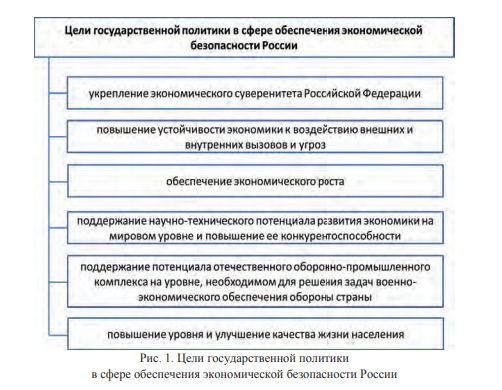 Рисунок 1 – Цели государственной политики в сфере обеспечения экономической безопасности России [36, с. 31]На рисунке 2 приведена схема основных направлений государственной политики в сфере обеспечения экономической безопасности Российской Федерации, построенная так же на основе Стратегии до 2030 года.Для достижения указанных выше целей в Стратегии до 2030 года изложены 8 основных направлений этой политики, планирующих обеспечение устойчивого развития всех составляющих экономического роста: реального сектора экономики, национальной финансовой системы, регионального развития и человеческого потенциала.При проведении государственной политики в сфере обеспечения экономической безопасности России Стратегией до 2030 года так же подробно изложены задачи, которые необходимо решить по основным направлениям, приведенным на рисунке 2 , а также задачи на рисунке 3.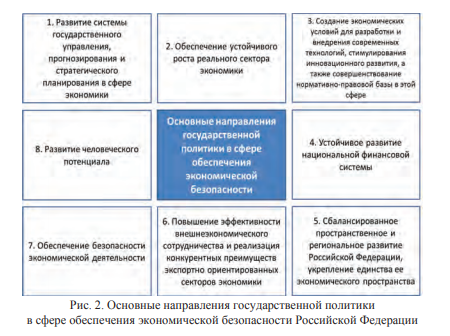 Рисунок 2 – Основные направления государственной политики в сфере обеспечения экономической безопасности Российской Федерации [36, c. 37]Россия располагает рядом конкурентных преимуществ в международном масштабе, составляющих неиспользованный пока резерв экономического роста. К ним относятся богатейшие природные ресурсы, значительный интеллектуальный потенциал и др.В качестве таких задач могут выступать повышение качества профессионального образования, гарантированное финансирование перспективных фундаментальных исследований, обеспечение внедрения прогрессивных научно-технических разработок, поощрение притока отечественного и зарубежного капитала в высокотехнологичные производства, обеспечение более совершенной правовой защиты авторских прав и создание климата востребованности ценных научных разработок, формирование системы подготовки высококвалифицированных специалистов рабочих профессий, повышение уровня здоровья нации, создание предпосылок к сокращению слоя представителей антисоциальной подростковой субкультуры, снижение уровня криминогенности в обществе.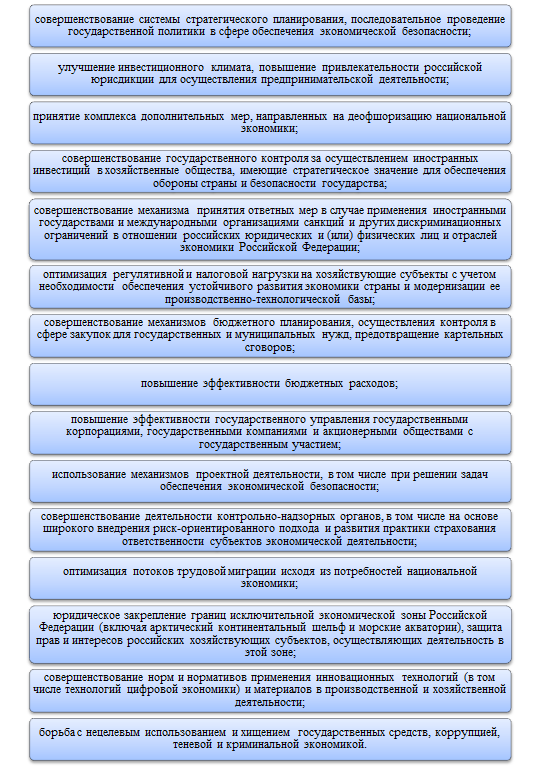 Рисунок 3 – Задачи по реализации государственной политики [36, c. 45] В перечисленных задачах нет ничего нового, они общеизвестны. Однако воспринимаются они как чисто декларативное высказывание, так как традиционные и реально действующие сейчас механизмы государственного управления не способны обеспечить их решение. Повышение качества жизни граждан России гарантируется обеспечением личной безопасности, а также доступностью комфортного жилья, качественных и безопасных товаров и услуг, достойной и справедливой оплаты труда.Обеспечению национальной безопасности в области повышения качества жизни россиян будут способствовать снижение уровня организованных преступлений, коррумпированности, наркомании, а также алкоголизма, противодействие преступным формированиям в легализации собственной экономической основы, достижение и поддержание социально-политической стабильности, также положительной динамики развития Российской Федерации, стабильность финансово-банковской системы, доступность современного образования и здравоохранения, расширенное воспроизводство минерально-сырьевой базы, социальная мобильность высокого уровня и поддержка трудовой занятости в социально значимых отраслях, повышение качестве и квалификации трудовых ресурсов, рационализация организации миграционных потоков.Одним из важнейших направлений в области обеспечения национальной безопасности в среднесрочной перспективе является продовольственная безопасность и гарантия снабжения населения качественными и доступными лекарственными средствами.В целях развития и устойчивости фармацевтической отрасли должны формироваться условия для преодоления ее сырьевой зависимости от поставщиков из-за рубежа.С целью противодействия угрозам национальной безопасности в сфере повышения качества жизни граждан РФ силы обеспечения национальной безопасности вместе с институтами гражданского общества:совершенствуют национальную систему защиты прав человека с помощью развития судебной системы и законодательства;содействуют улучшению благосостояния, сокращению бедности, а также различий в уровне доходов населения в интересах обеспечения постоянного и своевременного доступа всех слоев населения к необходимому для здорового образа жизни количеству пищевых продуктов;занимаются созданием условий для ведения здорового образа жизни, увеличения рождаемости и уменьшения смертности населения;стимулируют и развивают транспортную инфраструктуру, укрепляют защиту населения от чрезвычайных ситуаций стихийного и техногенного характера;улучшают систему протекции от безработицы, поддерживают условия способствующие вовлечению в трудовую деятельность граждан ограниченных в физических возможностях, воплощают  рациональную миграционную политику в регионах, способствуют развитию пенсионной системы, вводят нормы социальной адаптации и  поддержки отдельных категорий лиц;осуществляют сохранение духовного и культурного наследия, а также обеспечивают наличие информационных технологий и информации по различным вопросам общественно-политической, экономической и духовной жизни обществазанимаются совершенствованием государственно-частного партнерства с целью укрепления материально-технической базы учреждений культуры, образования, здравоохранения, развитием жилищного строительства, также повышением качества жилищно-коммунального обслуживания.Отчасти названные факторы риска связаны скорее с общим ходом цивилизационного процесса, который является характерной чертой для постиндустриальной эпохи, однако они несколько специфичны для условий быстрого социально-экономического изменения в нашей стране.Стратегией развития России на период до 2020 года определено восстановление человеческого капитала одной из главных целей реформ. На сегодняшний день качество национального человеческого капитала не просто лежит в основании социально-экономической прогрессии государства, а выступает в качестве одного из важнейших факторов национальной безопасности.В развитие человеческого потенциала включаются системные преобразования двух видов:основанный на повышение конкурентоспособности кадрового потенциала, рабочей силы и социальных секторов экономики;повышающие качество социальной сферы жизни, а также условий существования граждан. Увеличение доли человеческого капитала в национальном богатстве требует более детального учета духовных, физических и социальных потребностей, воплощения возможностей каждого индивидуума вести полноценную, здоровую, творческую жизнь. В своем докладе ПРООН указала на знания и навыки необходимые в XXI веке (рисунок 4).Только, с помощью повышения качества жизни, изменения требований к личностным качествам гражданина, общество и государство смогут улучшить качество человеческого потенциала, от которого в свою очередь в нынешних условиях зависит уровень социально-экономического развития государства.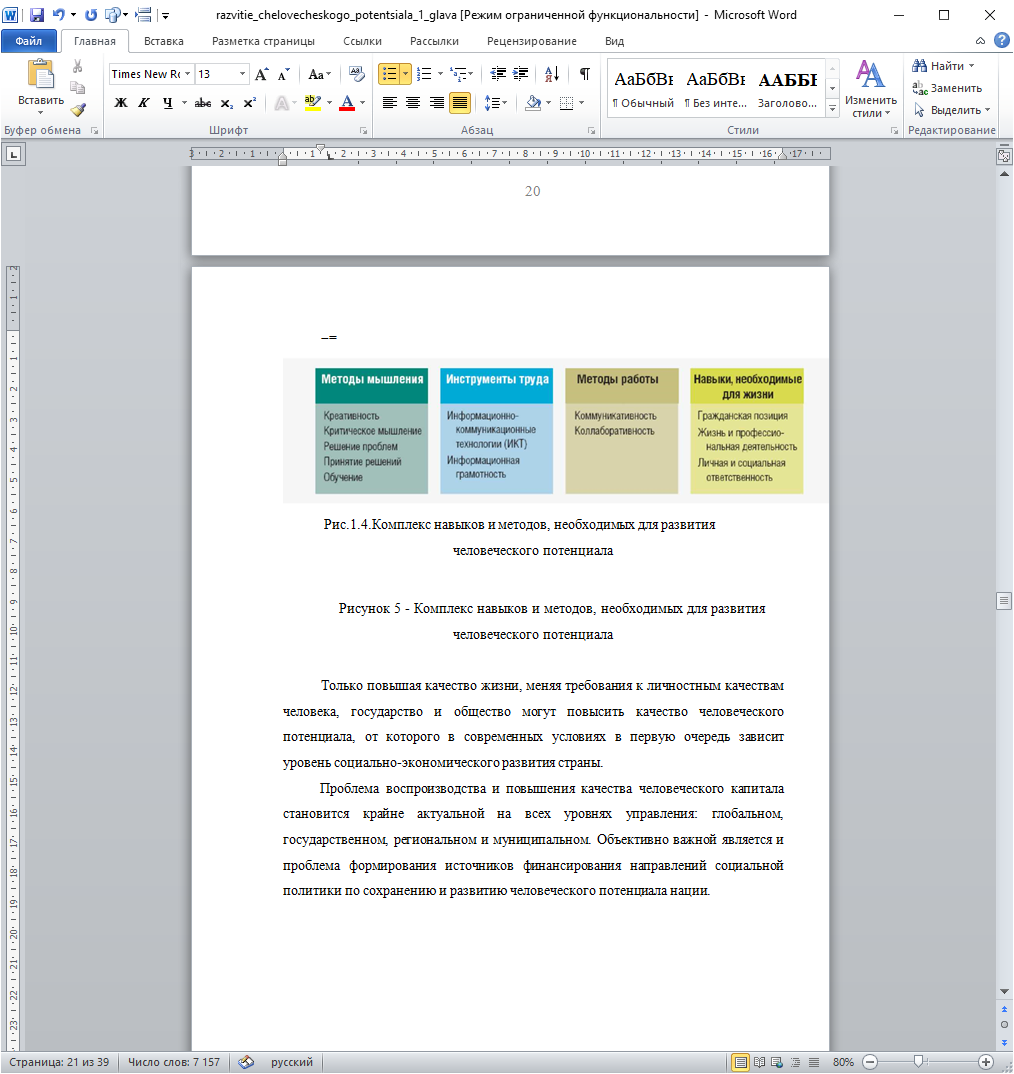 Рисунок 4 - Комплекс навыков и методов, необходимых для развития человеческого потенциала [24, c. 18]Проблемы воспроизводства и качественного повышения человеческого капитала становится все более и более актуальной во всех уровнях управления: глобальном, государственном, региональном, а также муниципальном. Не менее важной является проблема формирования источников финансирования направлений социальной политики по сохранению, развитию человеческого потенциала страны.1.3 Взаимосвязь критериев и показателей оценки развития человеческого потенциала с экономической безопасностьюЧеловеческий потенциал должен рассматриваться как универсальная социально-экономическая категория, которая в целом указывает на уровень, а также динамику развития разных социально-экономических систем.Внимание к проблеме человеческого развития и человеческого потенциала стало нарастать только в 20 веке. В этом контексте, а также разнообразии предмета исследования, существует много проблем с анализом предмета, оценкой его эффективности, характеристик и т. Д.В 1987 году Комитет ООН по планированию развития в своем отчете 1988 года принял решение рассмотреть человеческие издержки структурной перестройки. Это послужило стимулом для исследований, проведенных М. Уль-Хаком, Амарти Сеном, а также К. Гриффином и Дж. Найтом, результаты которых были опубликованы в проекте доклада «Человеческое развитие: забытое измерение стратегии развития». Индекс человеческого развития (ИЧР) комплексно оценивает человеческий прогресс. Индекс разработан в 1990 году, Пакистанским экономист Махбубомул-Хак, а также группой ученых, работавших под его руководством. Индекс развития человеческого потенциала - расчетный статистический показатель, в который учитывает не только объемы потребления благ, но также и возможности  развития человека, которые обеспечиваются системами здравоохранения и образования. Оценка уровня жизни с помощью индекса развития человеческого потенциала основывается на минимальном наборе состоящим из базовых показателей, каждый из которых количественно представляет собой одно из первостепенных направлений человеческого развития, а именно: долголетия, образованности и уровня жизни.I. Долголетие охарактеризовывает способность человека прожить долгую, полноценную жизнь, что является естественным жизненным выбором, а также одной из основных природных потребностей человека. Один из основных показателей долголетия это - усредненная продолжительность жизни человека. Данный показатель, исчисляется отдельно для мужчин и отдельно для женщин, рассчитывается он по данным условного поколения, которое составлено из совокупностей людей разных возрастов, потерявших жизнь в текущем году. Средняя продолжительность отображает множество лет, которое в среднем предстоит прожить поколению людей, которые родились в изучаемом году, однако с условием, что в течении последующей жизни у всех этих возрастных групп коэффициент смертности должен оставаться таким же, как у людей данного возраста в год, в котором была составлена таблица смертности. При вычислении ожидаемой продолжительности жизни рассчитывается число человеко-лет, которое предстоит прожить дожившим до данного возраста за весь период предстоящей жизни (от данного возраста и до предельного). Полученная сумма человеко-лет делится на число доживших до данного возраста.,					(1)где Тх - число человеко-лет, которое предстоит прожить данному поколению, lх - число доживших до данного возраста.II. Образованность - это способность получения, усвоения и накопления знаний, для общения и обмена информацией. Образованность охарактеризовывается комбинацией двух основных показателей, а именно: уровень грамотности взрослого населения и совокупность долей учащихся. Заключительный показатель исчисляется как отношение общего числа обучающихся на любой ступени обучения, не смотря на их возраст в общей численности населения в возрасте от 5 до 24 лет. Уровнем грамотности взрослых людей можно считать долю грамотных индивидуумов среди населения от 15 лет и старше, который выражен в процентном отношении соответственно от общей численности населения или же по половой принадлежности. Под грамотностью человека можно понимать его способность к прочтению текста, пониманию оного, а также к написанию короткого простого сочинения, которое касается его повседневной жизни.III. Уровень жизни охарактеризовывает доступ к материальным благам, необходимым для достойной жизни. Для оценки которого используют косвенный базисный показатель - валовой внутренний продукт (ВВП) на душу населения.Максимальное значение индекса развития потенциала человека составляет 1, а минимальное - 0. Индекс развития потенциала человека равный 1, будет в стране, которая имеет продолжительность жизни в среднем равную 85 годам (это предельный порог для всех стран), ВВП на душу населения (по паритету покупательной способности) равен 40000 долларам США (это также является фиксированным верхним пределом для всех стран), в которой 100% населения грамотны, а все, кто достигает соответствующего возраста, учатся в начальной  или средней школе, обучаются в высшем или среднем учебном заведении (это также является изначально неизменным индикатором для всех стран). Наиболее близко на сегодняшний день к данному показателю находится Норвегия, в которой индекс развития человеческого потенциала равен 0,949 (Приложение Б).Касательно оценки развития человеческого потенциала как одной из стратегических задач безопасного развития государства применимы интегрированные методологические подходы социальной оценки человеческого потенциала. В самой общей форме человеческий потенциал можно быть исследован в контексте количественных и качественных компонентов структуры. Каждый из компонентов может обладать специфической системой количественных и качественных показателей социально-экономической оценки.Количественный аспект человеческого потенциала подразумевает оценку социально-демографического потенциала населения. По этому параметру рассматривают изменения в составе населения, которое относится к изучаемой социальной системе - общества, региона, муниципального образования, организации. Помимо анализа количественных аспектов населения по этому параметру можно анализировать трансформации, обусловленные количественными изменениями возрастной структуры половой принадлежностью, гендерными различиями, а также семейными отношениями.Качественный параметр включает в себя несколько подсистем, каждая из них имеет свой собственный комплекс, состоящий из показателей социально-экономической оценки ее развития.Первой качественной подсистемой человеческого потенциала является социально-экономический человеческий потенциал. Это уровень развития потребностей, а также потребления населения, доступа людей к ресурсам, которые необходимы для поддержания достойного уровня жизни и ее качества Оценка социально-экономического человеческого потенциала происходит через показатели оценки потребностей населения, качества жизни людей (уровень реальных доходов и благосостояния, доступность материальных и социальных благ, гарантированное соблюдение социальных прав, социальная и социально-экономическая защита населения).Второй качественной подсистемой человеческого потенциала является физический человеческий потенциал (здоровье человека, населения, способность к физическому труду). Оценка физического человеческого потенциала может быть осуществлена с помощью общих показателей уровня физического развития человека: уровень физического и психологического, экзистенциального здоровья людейТретье качественной подсистемой человеческого потенциала является социально-культурный человеческий потенциал. Это уровень потребительного развития общества, качественный уровень его жизнедеятельности. Оценка социально-культурного человеческого потенциала может осуществляться через образовательное и культурное развитие человека: формализованное образование, квалификация, а также профессионализм, и востребованность образовательного потенциала; базисные субъективные ценности, принципы, представления, нравственные убеждения, социальные нормы, система мотивов социально-экономического действия.Четвертой качественной подсистемой человеческого потенциала является деятельностный человеческий потенциал. Это, можно сказать, характеристика достигаемого уровня деятельного развития общества, деятельных возможностей социума, способности людей к саморазвитию, совершенствованию, а также адаптации. В это же время деятельностный человеческий потенциал может быть промежуточным компонентом меж потенциальными возможностями индивидуума и их социальным накоплением в форме человеческого капитала.Оценку деятельностного человеческого потенциала можно осуществить по различным показателям. Общими компонентами социальной оценки являются: уровень социально-экономических потребностей людей (общий показатель с социально-экономическим структурным компонентом человеческого потенциала); личностные ценности, общественные нормы, принципы, моральные черты, представления (общий показатель с социально-культурным структурным компонентом человеческого потенциала). Специфические части социальной оценки: 1) деловые качества, социально-мотивационная энергия населения (способность общества к саморазвитию, совершенствованию, а также адаптации); 2) возможность людей реализовывать свои собственные способности это - среда деловой активности трудовых факторов (экономическая культура, демократизация, а также ступень развития гражданского общества).Деятельностный потенциал человека и социально-культурный и социально-экономический компоненты потенциала человека весьма тесно связаны, а также взаимозависимы. Оные структурные формы человеческого потенциала могут иметь определенные общие показатели оценки. В последние годы падение уровня социально-экономического потенциала человека привело не только к возрастанию противоречий развития социально-культурного потенциала человека, но и к приостановлению роста деятельностного человеческого потенциала. Стимуляция деятельностного потенциала человека является процессом целевого побуждения к его бурному развитию и, соответственно, саморазвитию. В обновленных условиях появляется необходимость оценки не только общепринятых форм потенциала человека (физической и образовательной), но и, само собой, деятельностного человеческого потенциала общества, процессов по расширению возможностей, показателя демократических преобразований в т в социальных системах. Противоречия, возникающие между структурными компонентами в данных системах и регулированием общества должны быть решены демократическим путем. Целью социально-экономического развития общества на любом из уровней хозяйствования должно быть расширение демократического диапазона деятельностного выбора для людей в настоящее время, а также в будущих периодах развития.Одной из приоритетных целей социально-экономической политики на современном этапе общественного развития является повышение качества жизни населения. В связи с этим на первый план выдвигаются проблемы социального прогресса общества, повышения благосостояния людей, развития человека как конечной и главной цели экономического роста. Для реализации человеческого потенциала государство должно обеспечивать комфортные условия, создавая надёжный фундамент — социальную сферу. В зависимости от качества заложенного фундамента потенциал и уровень жизни населения в различных областях России может существенно отличаться. Но при этом следует иметь в виду, что качество жизни представляет собой сложную систему, состоящую из множества взаимосвязанных и взаимозависимых элементов. Уровень и качество жизни населения являются ключевыми аспектами стабильности социально-экономического развития как отдельного региона, так и всей страны в целом. И поэтому оценка этого показателя необходима для разработки комплекса мероприятий с целью создания более комфортных условий жизни граждан, раскрытия их трудового и творческого потенциала на благо областиНа сегодняшний день человеческий потенциал в мире выступает в роли главного фактора роста экономики, в силу того, что от его состояния в значительной степени может зависеть использование всех остальных ресурсов развития. Человеческий потенциал составляет весомую часть национального богатства любой страны в мире [61].Современный этап экономического развития отличается возрастанием роли человека в системе факторов производства, что в свою очередь означает переход к так называемой «новой экономике» («неоэкономике»), базирующейся на интеллектуальных ресурсах, наукоемких и информационных технологиях, основным источником роста в которой выступает производство знаний, развитие сферы НИОКР, накопление человеческого потенциала. Человеческий потенциал, становясь фундаментом экономического развития в регионе, нуждается в его грамотном и рациональном аккумулировании, сохранении и эффективном использовании. Таким образом, в центр социально-экономической системы ставится обеспечение возможно более полного развития и реализации человеческого потенциала. Человеческий потенциал характеризует население во всем богатстве его способностей, знаний, навыков и личностных характеристик.2 Анализ влияния человеческого потенциала на экономическую безопасность2.1 Характеристика показателей экономической безопасности Российской ФедерацииВ соответствии с официальными статистическими данными, предусмотренными Стратегией экономической безопасности Российской Федерации до 2030 года (утверждена Указом Президента Российской Федерации от 13 мая 2017 года № 208) стоит проанализировать основные показатели состояния экономической безопасности России (таблица 1).Таблица 1 - Основные показатели состояния экономической безопасности Российской Федерации [3, c. 3]Утверждение в 2017 году новейшей Стратегии экономической безопасности имеет огромную значимость в укреплении экономической безопасности Российской Федерации. Данная стратегия имеет следующие преимущества перед Стратегией экономической безопасности 1996 года, которая действовала ранее: учет военных угроз экономической безопасности, наличие перечня индикаторов экономической безопасности, конкретизация ответственности за ее осуществление.С целью повышения степени объективности оценки экономической безопасности государства, упрощения структуры контроля реализации вновь принятой Стратегии экономической безопасности, а также придания конкретики данному документу следует сказать, что установленные  индикаторы следовало бы дополнить их предельными, другими словами, пороговыми значениями [3].В целом можно говорить об оптимистических прогнозах, невзирая на то, что по некоторым показателям экономика Российской Федерации находится в небезопасной зоне. Однако важно заметить, что усовершенствование лишь отдельных показателей не сможет повлиять на результаты в целом. В настоящее время уровень экономической безопасности в Российской Федерации не в самом лучшем своем состоянии. Имеется множество угроз, с которыми правительству Российской Федерации необходимо и важно бороться. В следующем параграфе рационально выделить данные угрозы.Задачи согласования разнообразных сфер и областей экономики непосредственно сопряжены с проблемой глобальной безопасности.Для Российской Федерации характерна проблема продовольственной безопасности. Около 10% мировых запасов пахотных земель принадлежит нашей стране, однако все эти богатства мы используем нерационально: доля страны в мировом сельскохозяйственном производстве не превышает 1,34%. Причиной данного явления служит тот факт, что около 30% пахотных земель попросту не используются. Российская Федерация производит лишь 62% продовольственных потребностей государства, в то время как имеет более 240 миллионов гектаров пахотных земель. Помимо этого, зависимость нашего государства от импорта достигла 40% и при этом продолжает увеличиваться с каждым годом. В ряде мегаполисов импортируемые продукты составляют от 80 до 85% [20].Сокращение числа, а также качества трудовых ресурсов считается следующей ключевой проблемой экономической безопасности государства. Основываясь на исследовании, предоставленном Академией общегосударственной службы, к 2025 году, то есть через 5 лет численность трудоспособного населения Российской Федерации снизится на семнадцать миллионов, однако в это же время количество людей пенсионного возраста возрастет на восемь миллионов. Основные показатели экономической безопасности Росси в сфере развития человеческого потенциала -  рождаемость, стабильность института семьи,  старение населения(Таблица 2).Таблица 2 – Показатели смертности и рождаемости (составлено автором по материалам [79])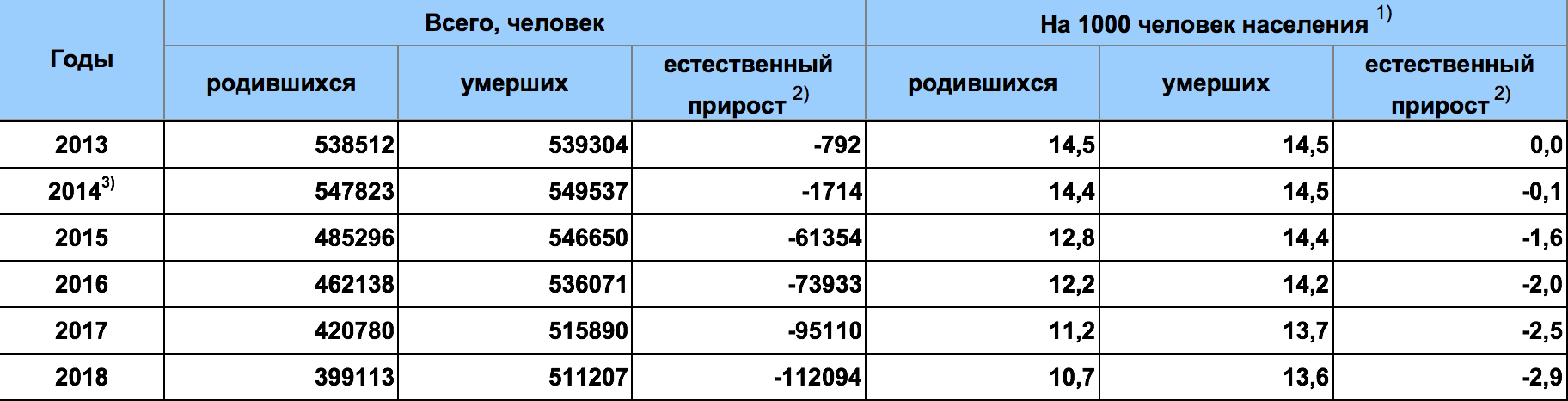 Исходя из данных предоставленных в таблице 2, четко видно, что с каждым годом естественные прирост только снижается, при том, что с 2013 года он ниже нуля.Также согласно, данным из таблицы 3, больше половины браков заканчивается разводом, что говорит о низкой стабильности института семьи.Все это в свою очередь численность трудовых ресурсов одна из возможных причин дифференциации доходов населения, которая приводит к определенной социальной напряженности.Таблица 3 – Показатель браков и разводов (составлено автором по материалам [80])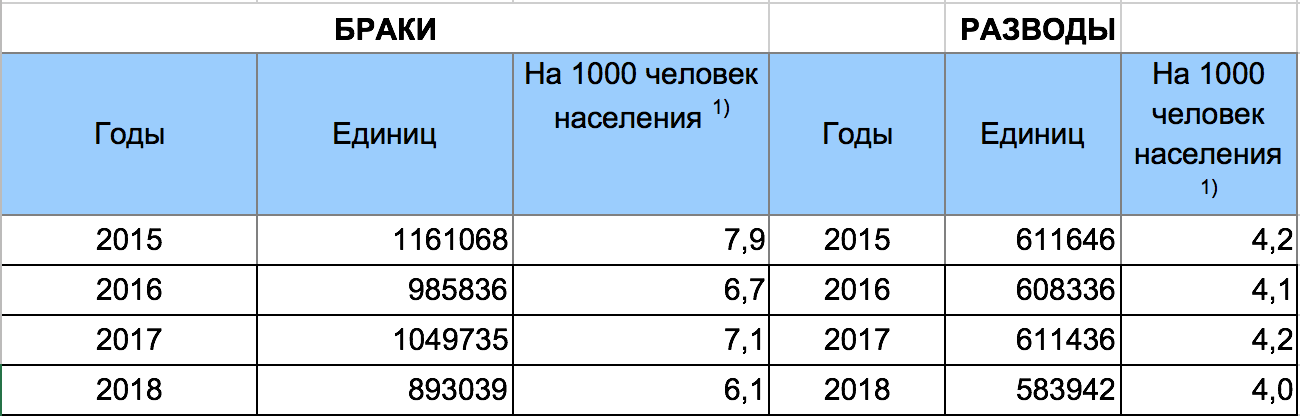 В таблице 4 видно, что разница между группой с наименьшими и наибольшими доходами в 2019 году колоссально велика.Таблица 4 – Дифференциация доходов населения [78]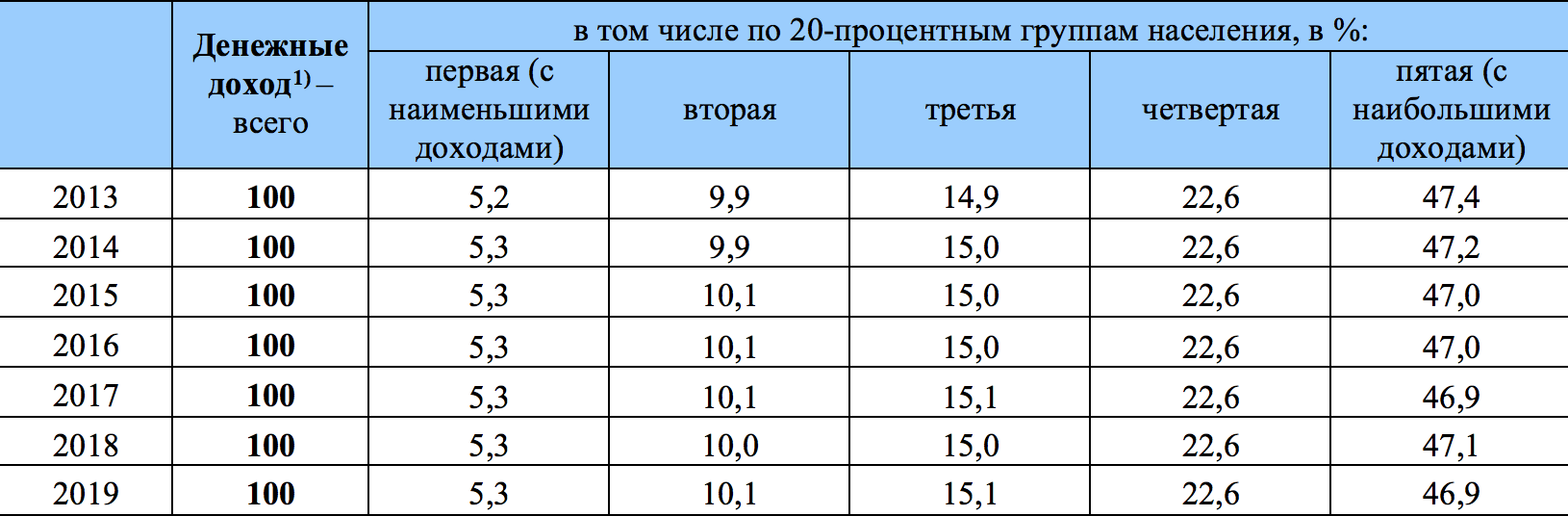 Такое различие между доходами разных слоев населения неизбежно приводит к обострению социальных конфликтов, а также увеличению напряженности в социальной сфере государства.2.2 Анализ уровня развития человеческого потенциала и социальных индикаторов в Российской ФедерацииПостоянное развитие потенциала человека просто необходимо для безопасного развития государства человеческий потенциал тесно взаимосвязан с жизненно необходимыми для страны процессами. Как социальная и экономические сферы могут влиять на развитие потенциала человека, также и он может влиять на них, образовывая цикличность. В условиях развития людского капитала, рабочие места, в особенности в органах государственной власти, должны быть предоставлены специалистам с высокой квалификацией и профессионалам, которые обладают набором умений, а также навыков, требующихся уровнем развития социума и государства. Исходя из изложенного выше, развитие человеческого потенциала является приоритетной задачей развития страны.Одной из наиболее вероятных угрозой экономической безопасности Российской Федерации, является – дифференциации имущественных доходов населения, а также повышение количества бедных, что приводит к исчерпанию социального мира и общественного равновесия (таблица 5).Таблица 5 – Уровень бедности населения [81]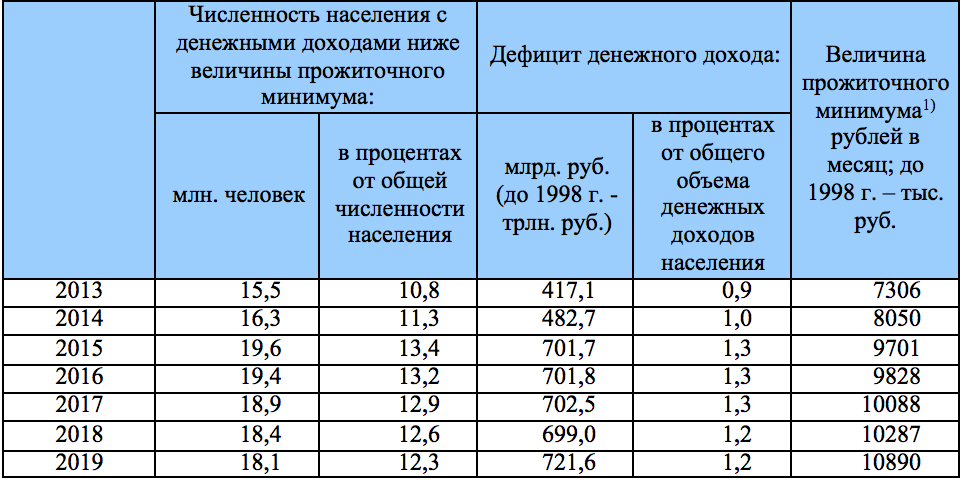 Как можно увидеть в таблице 5 количестве людей с доходами ниже прожиточного минимума росло до 2015 года, после чего пошло на спад и в абсолютном и в относительном выражении, однако дефицит денежного дохода значительно вырос в 2019 году.Достигаемое относительное равновесие социальных интересов может быть нарушено в следствии действия данных факторов:разделение общества на слои меньшинства богатых и подавляющего большинства бедных людей;увеличение количества бедных слоев общества в городах по сравнению с деревнями, что может создавать социальную, а также криминальную напряженность;возрастание доли безработных, что неизбежно приведет к социальным конфликтам;не выплата или задержка выплат заработной платы, приостановление работы предприятий и так далее.Одной из приоритетных целей социально-экономической политики на современном этапе общественного развития является повышение качества жизни населения. В связи с этим на первый план выдвигаются проблемы социального прогресса общества, повышения благосостояния людей, развития человека как конечной и главной цели экономического роста. Для реализации человеческого потенциала государство должно обеспечивать комфортные условия, создавая надёжный фундамент — социальную сферу. В зависимости от качества заложенного фундамента потенциал и уровень жизни населения в различных областях России может существенно отличаться. Но при этом следует иметь в виду, что качество жизни представляет собой сложную систему, состоящую из множества взаимосвязанных и взаимозависимых элементов. Уровень и качество жизни населения являются ключевыми аспектами стабильности социально-экономического развития как отдельного региона, так и всей страны в целом. И поэтому оценка этого показателя необходима для разработки комплекса мероприятий с целью создания более комфортных условий жизни граждан, раскрытия их трудового и творческого потенциала на благо области.К социальным индикаторам в работе отнесем доходы населения, т.к. развития человеческого потенциала невозможно без соответствующего уровня финансового обеспечения населения.В таблице 6 представлены данные о динамике доходов населения, номинальной и реальной заработной плате, а также пенсии.Таблица 6 – Динамика доходов, заработной платы, пенсии и ИПЦ, %, 2014–2019 годы [82]Согласно представленным показателям начиная с 2014 года в России наблюдалось снижение реальных располагаемых денежных доходов населения, и только в 2018 году темпы прироста этого показателя вошли в зону положительных значений. При этом реально располагаемые доходы выросли только на0,1%.В 2019 году темп прироста реальных денежных доходов населения составил +0,8% к 2018 году. Такому ускорению роста реальных денежных доходов способствовало значительное снижение уровня потребительской инфляции, который по итогам 2019 года составил 3,0%, что на 1,3 п.п. меньше предыдущего года. В абсолютном значении в 2019 году среднедушевые денежные доходы населения составили 35,2 тыс. руб./мес., что на 2,0 тыс. руб./мес. больше, чем в предыдущем году и на 7,8 тыс. руб./мес. больше, чем в 2014 г.На рисунке 5 представлена динамика номинальных объемов начисленной заработной платы, среднедушевых денежных доходов, прожиточного минимума, среднего размера пенсии и минимального размера оплаты труда за период с2014 по 2019 год.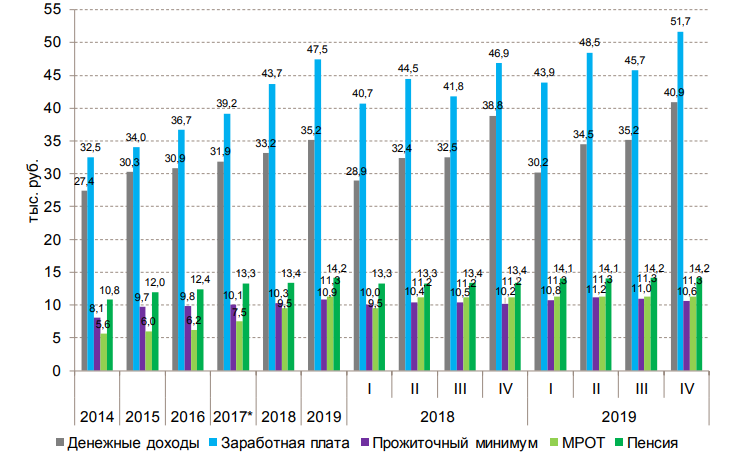 Рисунок 5 – Динамика номинальных объемов начисленной заработной платы (составлено автором по материалам [83])Как видно из представленной диаграммы в период с2014 по 2018 год показатель МРОТ был ниже прожиточного минимума. В 2017 году были приняты поправки в ФЗ «О минимальном размере труда», согласно которым с 1 января 2019 г. минимальный размер оплаты труда начал устанавливаться не ниже величины прожиточного минимума за II квартал предшествующего года. В результате этих изменений в 2019 году МРОТ составил 11,3 тыс. руб./мес., что выше прожиточного минимума на 0,3тыс. руб./месВ таблице 7 представлены данные о структуре денежных доходов населения в 2000-2018 гг., %.Таблица 7 – Структура денежных доходов населения в 2000-2018 гг.,% [83]В структуре денежных доходов населения наибольшую долю имеет оплата труда – 64,6%. Доли других источников доходов меньше в несколько раз: пенсии – 13,7% денежных доходов, доходы от предпринимательской деятельности – 7,8%, доходы от собственности – 6,5%, а социальные выплаты без учета пенсий – 5,4%. Начиная с 2000 г. структура денежных доходов населения изменилась. Во-первых, на 4,2 п.п. выросла доля доходов, полученных за счет пенсий, – следствие их дополнительных индексаций и валоризации расчетного пенсионного капитала в 2009- 2010 гг. Во-вторых, заметно, на 7,4 п.п., сократилась доля доходов от предпринимательской деятельности. При этом наблюдался слабый рост долей оплаты труда, других социальных выплат и других доходов, а также сокращение доли доходов от собственности.Финансовый университет при Правительстве РФ регулярно проводит в крупных и средних городах страны исследования, которые посвящены оценке бедности и численности среднего класса.  Респондентам предлагается оценить собственный уровень благополучия по следующей шкале: 1) Денег с трудом хватает на питание, 2) Питаемся хорошо, можем приобрести предметы первой необходимости, 3) Могу купить крупную бытовую технику, но не новый автомобиль, 4) Имею возможность купить новый автомобиль, но не квартиру, 5) Могу купить квартиру или новый дом.  К среднему классу и состоятельным россиянам специалисты относят две последние группы.  На рисунке 6 представлены данные о динамике доли наиболее бедных и среднего класса в 2003-2018 гг.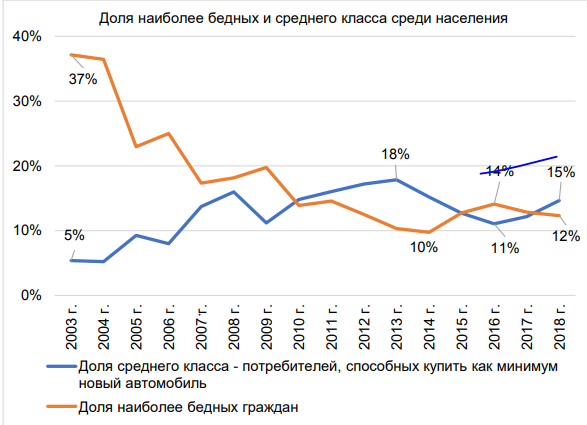 Рисунок 6 –Доля наиболее бедных и среднего класса в 2003-2018 гг. [52, c.2]Как видно из рисунка, доля наиболее бедных, то есть тех, кому с трудом хватает на питание, среди населения крупных и средних городов в 2016 году достигла максимума в 14%. С тех пор она снижается и в январе – мае 2018 года упала до 12%Численность среднего класса, наоборот, имеет динамику к росту. Достигнув своего минимального значения в 11% в 2016 году, в январе – мае 2018 года она выросла до 15% населения. При этом следует отметить тот факт, что, несмотря на позитивную динамику, доли бедных и среднего класса пока еще не достигли лучших показателей, которые были отмечены в 2014 и 2013 гг. соответственно.В каждом государстве объем публикуемых параметров и статистики, а также способы построения статистических показателей при оценке экономической ситуации различаются.К основным целям межстранового сопоставления можно отнести:
уровень благосостояния нации и развития экономики;
анализ возможностей государства в финансовой сфере;
определение и сравнение экономик различных стран;сравнение уровня цен в различных странах;разработка более совершенных моделей развития в сфере экономики и прочиеК основным показателям для межстранового анализа относятся:1. Валовой внутренний продукт,2. Валовой национальный продукт,3. Национальный доходи некоторые другие,Ниже на рисунке 7 представлен выборочный список стран по так называемому коэффициенту Джини, представляющему собой число между 0 и 1, где нулю соответствует полное равенство (когда каждый имеет одинаковый доход), а единице — абсолютное неравенство (когда один человек имеет все доходы, а все остальные — нулевой доход).  Так, согласно данным, максимальное значение индекса в 2019 году было зафиксировано в Южной Африке - 57,7%. Его минимальный уровень был отмечен в скандинавских государствах, например в Дании он составил- 25,3%.Если проанализировать представленные данные на рисунке 7, то можно сказать, что население развитых стран живет в широком диапазоне значений дифференциации доходов: от 25% в Дании до 37,8% в США. 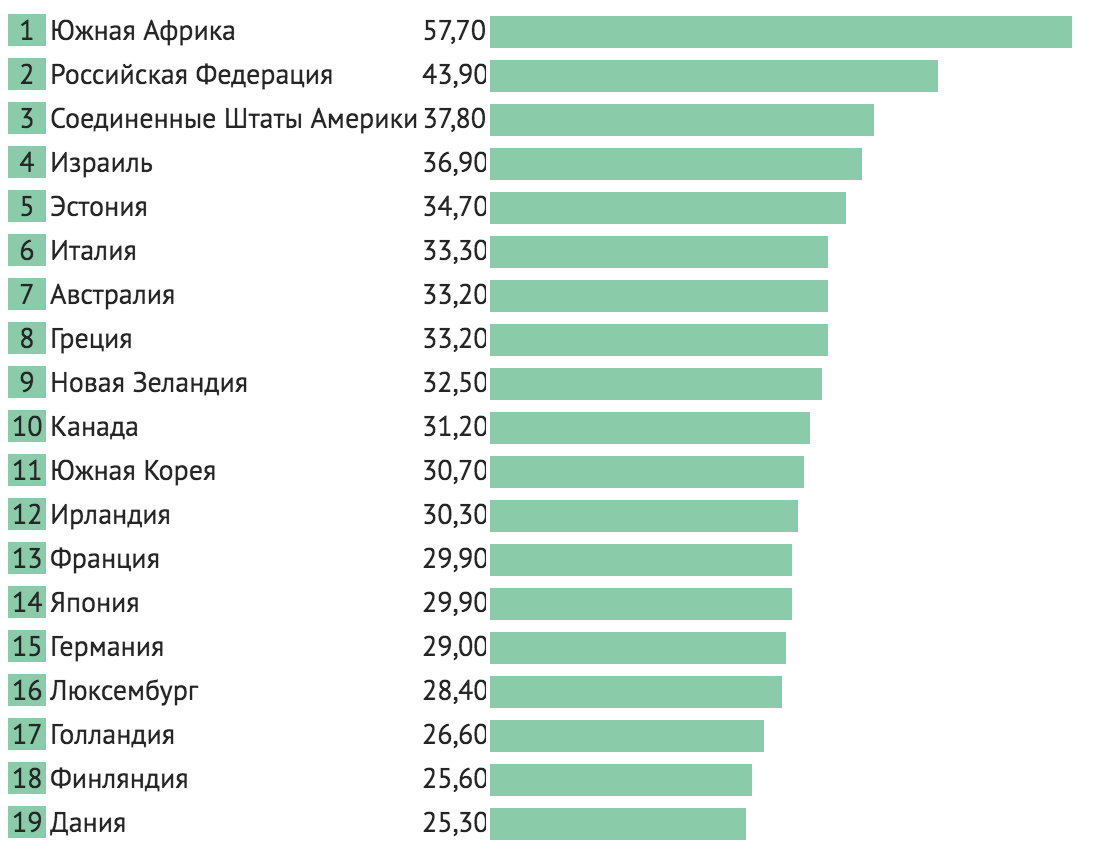 Рисунок 7 –Индекс Джинни по странам мира (составлено авторомпо материалам [91])Следует также отметить, что для каждого государства критическое значение данного показателя является уникальным и на сегодняшний день история развития экономических систем не установила критического значения индекса Джинни, а главный вопрос о том при каких его значениях ситуация в стране может стать социально опасной – остается открытым, возможно, что таких критических значений вовсе не существует.Согласно ст. 7 Конституции, «Российская Федерация – социальное государство, политика которого направлена на создание условий, обеспечивающих достойную жизнь и свободное развитие человека». Это означает, что основной Закон страны закрепляет принципы социальной справедливости, всеобщей солидарности и взаимной ответственности. Государство призвано содействовать благу своих граждан, создавать условия, чтобы каждый взрослый имел возможность зарабатывать на себя и на содержание своей семьи. При этом признана необходимость помощи слабым, обеспечения права каждого гражданина на достойное существование человека. На основании изложенного можно отметить, что главным направлением деятельности социального государства является преодоление возникающих в ходе развития общества экономических и социальных противоречий и рисков, угрожающих социально-экономической стабильности Большая неравномерность в распределении имущественных доходов населения несет социальную опасность, а также не соответствует потребностям современного государства. Население, обладающее платежеспособностью, обеспечивает высокий уровень совокупного спроса, выступает важным условием экономического роста. А также поддержание высокого уровня и качества жизни человека просто необходимо для полноценного воспроизводства рабочей силы с высокой квалификацией, которая, в свою очередь, необходима производству в постиндустриальном обществе в принципе.2.3 Оценка влияния развития человеческого потенциалана показатели экономической безопасности Российской ФедерацииИндекс человеческого развития (предложен группой специалистов Программы развития Организации Объединённых Наций), включающий в себя основные показатели, отражающие важнейшие аспекты качества жизни.На основе использования обобщающего показателя — индекса человеческого развития — проанализировано качество жизни населения на примере областей (Приложение Д)  Индекс человеческого развития в субъектах Российской Федерации может сильно разнится. В самых благополучных Москве, Санкт-Петербурге и Тюменской области жизнь сопоставима с проживание в Чехии, Польше или, например, странах Балтии; уровень жизни в наиболее бедных регионах, таких, как Алтай, Республика Тыва или Ингушетия, сравнимо с жизнью в Таджикистане (Приложения Е). Весьма серьёзный разрыв по регионам в уровне ИЧР тормозит общее развитие страны. Более того невозможна объективная оценка потенциала человека, в силу наличия неравенства населения по доходу внутри регионов, а также сильной неоднородности внутри конкретного региона (муниципалитеты значительно беднее региональной столицы). Иная весомая проблема — слабая сбалансированность развития определенных составных частей потенциала человека (образование, доход и долголетие), конкретнее в России весьма высок индекс образования — 0,910, в то же время индекс долголетия составляет лишь 0,671, а также индекс дохода — 0,703 (в некоторых кавказских республиках, наоборот, в них наблюдается высокий индекс долголетия, однако худший индекс образования).Лишь третья часть регионов обладает относительной сбалансированностью, практически 50 процентов регионов отвечает худшим показателям сбалансированности доходов, в это же время в экспортно-сырьевых регионах сильно завышен показатель доходов. Невзирая на все имеющие место быть проблемы, наблюдается динамичность и устойчивость роста индекса по всем регионам России. К примеру, наиболее бедный субъект РФ это - Республика Тыва с ИЧР 0.786 в 2016 году сопоставимая с Питером 2000 года, а Москва 2000 года может быть сопоставлена с Мурманской Областью в 2016 году. Москву считают самым благополучным из регионов по всем трём критериям. Также высокие места в списке занимают области, ведущие добычу нефти и газа. Наиболее благополучным из регионов после Москвы и Санкт-Петербурга можно назвать Тюменскую область, по общему индексу она приблизительно равна Санкт-Петербургу, однако значительно отстает от него по уровням образования и медицины, компенсируя это довольно высоким индексом доходов.Исходя из данных 2010 года, больше 20 % российских граждан живут в благополучных регионах, а в депрессивных лишь 10%. Также можно наблюдать постепенную тенденцию по выравниванию индекса во всех российских регионах. В самых депрессивных частях России можно наблюдать более динамичный рост индекса в отличие от экспортно-сырьевых регионов. В 1999 году разрыв ИРЧ между Москвой и Тывой составлял около 0,276, то уже в 2016 год он составлял 0,166 баллов. Наиболее благополучной республикой в Российской Федерации можно считать  Татарстан, который занял в 2011 году четвёртое место после названных выше лидеров. Среди иных республик с благополучной ситуацией можно выделить Якутию, Башкортостан и Удмуртию. Однако с другой стороны остальные республики, дальневосточные регионы, в большинстве своем, так и остаются наиболее депрессивными регионами в Российской Федерации. В 2016 году, все регионы России кроме республики Тывы, все же, сумели преодолеть оценку 0,800 индекса человеческого развития.На рисунке 8 показаны четыре основных источника, из которых население России получает доходы.Из данных рисунка 8 видно, что основной объем денежных доходов граждан, 53-58% в последние годы, приходится на заработные платы, примерно треть от совокупного фонда оплаты труда или 18-19% совокупных доходов, составляют социальные выплаты из внебюджетных фондов, около 6-7% приходится на доходы от собственности, еще 12-15% проходят в отчетности Росстата как прочие доходы. Рисунок 8 - Номинальные денежные доходы населения России [78]На рисунке 9 представлена динамика совокупного объема денежных доходов населения в номинальном и реальном выражении. Рисунок 9 - Динамика денежных доходов населения в номинальноми реальном выражении, в процентах [78]Здесь видно, что по номиналу доходы граждан постоянно росли в последние годы, в реальном выражении небольшой их рост с 2014 года наблюдался только по итогам 2019 года, причем обеспечено это сугубо за счет неожиданного роста реальных заработных плат в 3 кв. прошлого года по поводу, источников которого у экспертного сообщества возникли вопросы. Исходя из структуры денежных доходов (таблица 7), примерно 2/3 общих доходов - заработные платы и поступления от собственности, прямо зависят от темпов экономического роста, от ситуации в экономике, которая с 2013 года может характеризоваться как замедленная макроэкономическая динамика, как это видно на рисунке В.1 в приложении В. Поскольку в России - экспорто-ориентированная стратегия развития, а значительно более 50% стоимостного объема экспорта составляют углеводороды, и нефтегазовые доходы формируют более половины федерального бюджета, темпы роста экономики коррелируют с темпами роста экспорта, который, в свою очередь, зависит от цен на нефть на мировом рынке. Рисунок В.2 в приложении В демонстрирует другую закономерность. Инфляция, которая выступает фактором динамики реальных располагаемых денежных доходов населения, в значительной мере зависит от курса рубля, а он, в значительной мере, зависит от экспорта, темпы роста которого тесно коррелируют с изменением внешних цен на углеводороды. При этом заработные платы в госсекторе прямо зависят от бюджетных расходов, также, как и та часть доходов населения, которая формируется социальными выплатами, зависит от расходов государственных внебюджетных фондов (рисунок 10). На рисунке 10 видно, что в последние годы, начиная с 2015-2016 гг. и расходы федерального бюджета, и расходы государственных внебюджетных фондов имели в целом нисходящую динамику в реальном выражении и в процентах ВВП. Исключением является 2019 год, когда начали реализовываться национальные проекты и некоторые социальные инициативы Президента России, однако динамика расходов внебюджетных фондов осталась отрицательной и в 2019 году. Рисунок 10 - Годовые темпы прироста показателей расходов федерального бюджета и внебюджетных фондов Российской Федерации [63]Доходы населения России, основную часть которых - более 55%, составляют заработные платы, а почти 20% - социальные выплаты, в последние годы росли только в номинальном выражении. В реальном выражении происходило их падение. Основные факторы, обусловившие эту тенденцию в части заработных плат, связаны с замедленной макроэкономической динамикой последних лет, в частности - экономическим спадом или около-нулевыми темпами роста российской экономики. На динамику социальных выплат отрицательное влияние оказывала тенденция к снижению темпов роста расходов государственных внебюджетных фондов. По состоянию на 2020 год, по Российской Федерации величина прожиточного минимума составляет 12 130 руб. в месяц для трудоспособного населения, 9 236 руб. для пенсионеров и 11 004 руб. - для детей. В рамках концепции абсолютной бедности существуют международные критерии порога бедности. Например, Всемирный банк рассматривает в качестве бедных граждан с доходами ниже 1,9 доллара США по паритету покупательной способности в день, а в качестве умеренно-бедных - тех граждан, чьи доходы находятся в диапазоне от 1,9 до 3,1 доллара США в день. Если сопоставить эти критерии с величиной прожиточного минимума в России, то при переводе с минимального ежемесячного дохода в минимальный ежедневный доход в долларах по паритету покупательной способности, то получается сумма более 15 долларов в день. Соответственно, с одной стороны, можно говорить о том, что порог бедности в России намного выше его уровня в соответствии с международными критериями.Однако, фактически к величине прожиточного уровня в России, а точнее к его достаточности - много вопросов. Действующий прожиточный минимум в России - по набору входящих в потребительскую корзину товаров и услуг, примерно вдвое ниже того, что существовал во времена СССР. Многочисленные публичные эксперименты по поводу того, можно ли прожить на прожиточный минимум в России, как правило, заканчиваются ответом - нет, прожиточный минимум должен увеличиться минимум вдвое.Тем не менее, официальные оценки уровня бедности в России Росстат публикует именно на основании действующего прожиточного минимума. На рисунке 11 показаны данные об уровне бедности на основании этих оценок за последние несколько лет.Рисунок 11 - Численность населения России с денежными доходами ниже прожиточного минимума [54]Здесь видно, что с 2015 года уровень бедности ежегодно снижался, правда, на весьма незначительные величины. При этом в 2013-2015 гг. он резко вырос и в целом, в 2019 году бедных в России было значительно больше, чем, например, в 2013 году. Весьма существенным остается в России и неравенство доходов (рис. 9и 10). Рисунок 12 показывает, что чуть менее половины всех доходов приходится на «верхние» 20% населения России, если взять 40% населения. То они получают почти 80% всех доходов граждан, а оставшиеся 20% доходов распределяются между 60% населения. Весьма высок разрыв между доходами самых обеспеченных групп населения и доходами наиболее бедных в России. Об этом свидетельствуют данные рисунка 13, который показывает, что и коэффициент Джини, и коэффициент фондов в России, рассчитанные по доходам крайних десятипроцентных групп населения, существенным образом не поменялись в последние годы, с ухудшением ситуации в 2019 году по отношению к 2018 году.Рисунок 12 - Распределение номинальных денежных доходов населения России по двадцатипроцентным группам, удельный вес в процентах [78]Для сравнения ситуации с неравенством в России и других странах, можно посмотреть на данные Всемирного банка по индексу Джини. По методологии Всемирного банка, индекс Джини показывает, насколько фактическое распределение доходов населения отклоняется от абсолютного равенства в доходах, то есть 0 по индексу Всемирного банка означает абсолютно равное распределение доходов, 100 - абсолютное неравенство доходов. В соответствии с этой методологией в последние годы для России величина индекса составляет около 37-38%, для США - около 39-40%, для Германии - 31-32%, для Швеции - 28-30%, для Республики Беларусь - 25-27% Рисунок 13- Индекс Джини и коэффициент фондов в России (составлена по материалам [91])Таким образом, уровень и качество жизни населения являются ключевыми аспектами стабильности социально-экономического развития, как отдельного региона, так и всей страны в целом. В данной главе рассмотрено развитие человеческого потенциала в качестве неотъемлемой части повышения качества жизни и повышения экономической безопасности страны.Ради сохранения уже накопленного, а также последующего благоприятного развития потенциала человека необходимо провести комплекс мероприятий, который охватит разнообразные сферы жизни человека и направленный на превентивные меры по отношению к угрозам развития потенциала человека.На основании проведенного анализа, можно сказать, что необходимо нивелировать следующие угрозы развитию потенциала человека, в целях обеспечения развития страны в безопасных условиях:демографическая проблема;угрозы снижения уровня качества жизни населения;довольно низкая продолжительность жизни мужской части населения страны;экономический упадок;низкие доходы большой части населения, а также высокая степень дифференцированности населения в доходах; износ основных фондов;отставание наукоемких отраслей. 3 Факторы создания благоприятных условий реализации человеческого потенциала3.1 Пути нейтрализации угроз развития человеческого потенциала страныВ 2018 году Президент Российской Федерации в Указе № 204 от 05.07.2018 обозначил важнейшие задачи социально-экономического развития России на период до 2024 года, решение которых способствовало бы, во-первых - ускорению и повышению качества экономического развития, во-вторых - повышению уровня и качества жизни российских граждан, преодолению проблемы бедности в России. К сожалению, утвержденные в соответствии с Указом количественные ориентиры в части роста доходов населения и размеров пенсий, динамики уровня бедности - далеки от выполнения, исходя из постоянно-проводимого Счетной палатой Российской Федерации мониторинга. Более того, ситуация явно усугубится в ближайшем будущем в связи с событиями начала текущего года: падением цен на нефть, от которых по-прежнему зависит экономическое развитие России; очередной девальвацией рубля и уже следующим за ней ростом цен на потребительские товары и услуги; проблемами малого и среднего бизнеса, падением совокупного спроса в связи с карантином и сопутствующими мероприятиями - как в России, так и за рубежом. По этой причине политика государства по борьбе с бедностью имеет не только социальное, но и экономическое значение. В России, если смотреть на результаты проведенного в предыдущих двух параграфах анализа, социальную политику нельзя назвать результативной. Связано это, по нашему мнению, с ориентированностью российского государства на англо-саксонскую модель, которая предполагает, как отмечалось, минимальные социальные гарантии со стороны государства. Процесс перехода от советской модели социального государства в России происходил на протяжении всех последних 30 лет, с активизацией в первой половине 2000-х гг., когда проводились бюджетные реформы, вводился «бюджетный федерализм» с перекладыванием социальной ответственности на регионы при одновременном перераспределении финансовых потоков в адрес центра, «монетизировались» льготы и социальные гарантии, а также «оптимизировались» образование и здравоохранение.Установленные государством бюджет прожиточного минимума и минимальный размер оплаты труда, примерно, вдвое ниже того, что необходимо в реальности, по регулярно обновляемым экспертным оценкам. Уровень социальных пособий минимален, а социальные расходы государства снижаются с 2016 года - при профицитном в 2018 и 2019 годах федеральном бюджете.С момента введения плоской шкалы налога на доходы физических лиц в 2001 году, законопроекты о возврате к прогрессивной шкале вносились на рассмотрение Государственной Думы Российской Федерации регулярно, более 10 раз, в последний раз - в 2019 году, и столь же регулярно отклонялись, последний раз - в декабре 2019 года. Можно приводить и другие примеры, в частности, касающиеся отказа от индексации пенсий работающим пенсионерам или последней пенсионной реформы. Однако и приведенной информации, по нашему мнению, достаточно, чтобы показать, что сглаживание социального неравенства и действительная борьба с бедностью не относится к фактическим приоритетам действовавшего до конца прошлого года Правительства Российской Федерации.После 2018 года в России произошел некоторый поворот государства в сторону улучшения социального обеспечения, повышения уровня и качества жизни населения. Правда, произошел этот поворот пока только на уровне прямых поручений Президента Российской Федерации. В мае 2018 года был принят Указ Президента Российской Федерации № 204 «О национальных целях и стратегических задачах развития Российской Федерации на период до 2024 года». В целом, этот Указ посвящен решению двух основных и взаимосвязанных задач: ускорение экономического развития Российской Федерации до темпов, превышающих мировые, причем на инновационной основе, а не на основе максимизации ресурсного экспорта;решение социальных вопросов, повышение уровня, продолжительности и качества жизни российских граждан. На основании положений Указа зафиксировано 9 основных направлений развития, по каждому определены количественные целевые показатели. Их достижение планировалось обеспечить за счет реализации приоритетных национальных проектов, перечень которых был утвержден в конце 2018 года.По данным Счетной палаты Российской Федерации фактическая реализация национальных проектов до последнего времени отставала от планов, ни один из количественных ориентиров по национальным целям пока не достигнут. Однако в январе текущего года полностью поменялся состав Правительства Российской Федерации и одной из ключевых задач нового Правительства является повышение эффективности бюджетных расходов. Это позволяет ожидать положительной динамики в реализации и национальных проектов и новых инициатив Президента России по социальной поддержке населения, выдвинутых в Посланиях к Федеральному собранию в 2019 и 2020 гг., несмотря на сложную ситуацию в экономике, вызванную событиями начала текущего года - падением цены на нефть, очередной девальвацией рубля и последствиями карантинных мероприятий в России и мире.В целом, в России в последние годы происходило падение уровня жизни населения по причине снижения в реальном выражении доходов граждан - по причинам, связанным с отсутствием роста экономики России и с замедлением динамики расходов государственных внебюджетных фондов. В результате уровень бедности в стране в последние годы практически не снижался.Одновременно сохранялась крайне высокая дифференциация доходов населения, измеряемая различными показателями, проанализированными в главе. Эти проблемы могли бы частично решаться за счет социальной политики, но в России с начала 2000-х последовательно отменялись все существовавшие со времен СССР атрибуты социального государства. Только в 2018 году были приняты некоторые меры социальной поддержки некоторых групп населения, правда - сугубо по настоянию Президента России. Надежды на ускорение роста экономики, который мог бы оказать положительное влияние на динамику доходов населения, пока не оправдались. 3.2 Перспективы наращивания и реализации человеческого потенциалаУвеличение уровня потенциала человека заключается в улучшении необходимых условий, влияющих на развитие индивидуума, формирование среды для беспрепятственного и постоянного развития потенциала человека в государстве. Целью такого улучшения условий является не просто обеспечение самого развития, но и его поддержание на необходимом для безопасного развития страны уровне, который не уступит иным развитым странам государствам. Подобный уровень развития потенциала человека должен обеспечить конкурентоспособность российских кадров как на уровне страны, так и на мировом уровне, а после, как фактор, может создать предрасположенность к благоприятному развитию как государства в целом, так и ее отдельно взятые секторы.«Стратегия национальной безопасности Российской Федерации» считается в настоящее время одним из основополагающих документов политики государства по обеспечению экономической безопасности. Этот документ считается необходимым элементом экономической безопасности Российской Федерации, так как именно в нем заложены тенденции долгосрочного развития, а помимо этого, как внешние, так и внутренние угрозы. В документе в необходимом порядке представлены все основные категории направления развития. Все эти стратегии обеспечивают крепкое, устойчивое, динамично развивающееся и сбалансированное развитие нашего государства на долгосрочный период, а также напрямую сопряженных со всеми разновидностями безопасности в Российской Федерации, в том числе и экономической безопасностью.Нужно сказать, что экономическая борьба стран протекает посредством целевой функции, связанной с взаимодействием (положительного для одних и негативного характера – для других) в формате не только независимых стран, но и коалиций, в территориальном, реально информированном пространстве, что назовем театром экономических действий. В настоящее время на нем экономически развитые государства – США и Европейские страны, Великобритания – противостоят РФ с целевой установкой – устранить вхождения России в мировые лидеры и становление высоко конкурентного государства.Среди поставленных в стратегии задач необходимо выделить следующие:- совершенствование высоких технологий, а вместе с ними и производственного сектора;- избавление от зависимости импортного оборудования в определенных областях;- формирование более совершенных мер в ответ на возможное введение санкций со стороны иных стран;- более результативное использование применение средств государственного бюджета;- налаживание партнерских связей в рамках межгосударственных организаций и так далее [20].Этапы, а также механизмы реализации этой стратегии были разработаны в согласовании с установленными задачами. Осуществление разработанных мер по нивелированию намеченных вызовов, а вместе с тем, и угроз намечается на II этапе (до 2030 года). Были разработаны также соответствующие индикаторы, определяющие и характеризующие ее экономическую безопасность. Все это разработано первостепенно для того, чтобы мониторить экономическую ситуацию в Российской Федерации. В прямой зависимости друг от друга обычно находятся как внешние, так и внутренние факторы: упущение в управлении внутриэкономической деятельностью способно ослабить позицию страны на международной арене, и наоборот соответственно. Существует как минимум два условия, которым обязана соответствовать экономическая безопасность. Комплекс внутренних, а также внешних факторов постоянно пребывает в прямой зависимости. Так, ошибки в управлении внутриэкономической деятельностью запросто могут ослабить государственные позиции на международной арене, а также наоборот. Имеется минимум 2 условия, которым должна отвечать экономическая безопасность. Прежде всего, нужно сохранять самодостаточность в плане экономики, формировать условия, в которых можно принимать решения в личных интересах в области совершенствования, а также развития хозяйства [16].Также нельзя допустить, чтобы был понижен уже достигнутый уровень жизни граждан. Должны быть гарантии перспективного роста. Неблагоприятный климат для повышения конкурентоспособности российских компаний требует неотложных мер для обеспечения выживания российской экономики в условиях растущей глобальной рыночной конкуренции:1) Развитие и совершенствование государственной политики, сопряженной как с инновационной, так и промышленной политикой, политикой нового этапа приватизации и политики в отношении малого бизнеса.2) Ускорить научно-технический прогресс, а также повысить конкурентоспособность, ключ к свободной торговле и рыночным механизмам.3) Последовательная реализация мер по укреплению науки Российской Федерации на базе укрепления основ реального сектора экономики России, в особенности в сфере сельского хозяйства, а также промышленного производства товаров народного потребления.4) Передача российского производства на инновационный путь развития:- разработка сильного комплекса новейших сфер, которые функционируют в обстоятельствах действенной рыночной инфраструктуры;- приводить в исполнение политику антимонополии, ставя при этом запрет на всякое искусственное содействие воздействуя на интересы отдельных малоэффективных производителей-изготовителей;- для инновационных организаций, а также ведомств изменить налоговый режим;- проектирование и разработка внушающего доверия законодательства об интеллектуальной собственности;- увеличение уровня инвестиций с 20% до 30% ВВП, основным приоритетом экономической политики является инвестиционный климат, который привлекает частные инвестиции [61].Теперь же можем подвести итог и сказать, что в экономико-социальной системе страны управление рисками больших вызовов считается весьма злободневной проблемой, решение которой напрямую содействует повышению государственной безопасности. В особенности это касается такого важного фактора, как научно-техническое эволюционирование России, которое содействует реальному росту ВВП, а также гарантирует в перспективе прорыв Российской Федерации в настоящее время. Проведение оперативной оценки качества обеспечения экономической безопасности предполагает проведение анализа степени эффективности проводимых мероприятий для предотвращения угроз, а также совокупных и функциональных критериев защиты экономической безопасности России [62].Одним из ключевых элементов в обеспечение экономической безопасности определяют ее мониторинг. Диагностика современного состояния экономической безопасности представляет собой комплексный анализ, направленный не на выявление показателей по различным критериям, а определение, прежде всего пороговых значений, несоответствие которым создает угрозу для развития экономики. Создание новой модели экономической безопасности России должно выстаиваться с учетом негативных факторов, отмеченными специалистами в результате мониторинга экономических процессов: – неэффективный государственный менеджмент; – отсутствие необходимых условий развития кадрового потенциала, эффективных программ, направленных на управление человеческим капиталом; – ограничения, связанные с проблемами инфраструктурного обеспечения; – преобладание монополий на рынке товаров и услуг, активное вмешательство государства в рыночные отношения; – ограниченная интеграция российской экономики в международные экономические отношения, нестабильное положение на международном рынке; – низкая диверсификация российской экономики, влияющая на прямую зависимость России от мировой конъюнктуры цен на основные экспортные товары [62].Сохраняется избыточности и обременительность вмешательства органов власти в деятельность хозяйствующих субъектов. Однако практика показывает, что государственное управление не способно должным образом влиять на развитие экономических процессов, наблюдается стагнация в развитии законодательства, а также не своевременное принятие по проблемным вопросам.Стратегия экономической безопасности Российской Федерации на период до 2030 года, которую приняли в мае 2017 года, также, затрагивает проблемы развития человеческого потенциала граждан России.В рамках реализации данного направления, Стратегия в пункте 23, устанавливает задачи следующего вида:–	улучшение системы общего, а также профессионального образования с помощью современных технологичных и научных достижений;–	улучшение системы непрерывности образования, с помощью использования механизмов государственно-частного партнерства;–	снижение количества бедных, а также неравенства доходов населения;–	содействие эффективности занятости населения, а также мобильности трудовых ресурсов;–	улучшение механизмов по обеспечению экологической безопасности и сохранению благоприятной окружающей среды [3].После совершенствования системы общего и профессионального образования, следующей задачей, необходимой для развития человеческого потенциала, является важность улучшения системы непрерывности образования, с помощью использования механизмов государственно-частного партнерства. Под понятием непрерывного образования Закон «Об образовании в Российской Федерации» определяет дополнительное образование и профессиональное обучение, дающее возможность реализации права на образование в течение всей жизни [62].Особенной важности и актуальности этой задаче придают крайние изменения российского пенсионного законодательства, увеличившие официально установленный срок трудоспособности граждан на 5 лет, и некоторым образом обострившие и, без того, не простую ситуацию с переквалификацией и трудоустройством лиц достигших предпенсионного возраста. На решение данной проблемы направлен Национальный проект «Демография», и Федеральная программа «Старшее поколение», в рамках которой, в частности, с января 2019 года, планировалась организация мероприятий по профессиональному обучению и дополнительной профессиональной подготовке лиц предпенсионного возраста [5].Исходя из написанного выше, стоит констатировать, что цель совершенствования квалификационных требований к работникам, а также информирования граждан о востребованных и актуальных, новых профессиях, решается в полном соответствии с положениями Стратегии экономической безопасности.Суть данного содействия поясняется в Приказе Минтруда России «Об утверждении федерального государственного стандарта государственной услуги по содействию безработным гражданам в переезде и безработным гражданам и членам их семей в переселении в другую местность для трудоустройства по направлению органов службы занятости». 19 ноября 2015 года Премьер-министр Дмитрий Медведев подписал постановление о мерах поддержки одарённых детей. Согласно документу, опубликованному на сайте кабинета министров, регулировать данное постановление поручат государственным органам управления и общественным организациям, а за школьниками, проявившими неординарные способности, будут наблюдать специалисты.Министерство образования науки займётся составлением ежегодного перечня олимпиад, интеллектуальных и творческих конкурсов. Победителям и призёрам этих состязаний составят портфолио и разработают индивидуальную программу поддержки. Для «переписи» одарённых детей, руководство страны и соответствующие компетентные органы будут использовать единую федеральную систему учёта.Дети из малоимущих семей получают льготы при поступлении в высшие учебные заведения. Они имеют право быть принятыми вне конкурса в государственные и муниципальные вузы. Однако при этом должны быть соблюдены несколько дополнительных условий: в семье есть только один родитель, и он является инвалидом I группы; ребенок, поступающий в вуз, не достиг 20 лет;вступительные испытания пройдены успешно. Испытание считается пройденным успешно, если поступающий наберет заранее установленное минимальное количество баллов (в рамках ЕГЭ или вступительных испытаний, проводимых вузом самостоятельно) Правительственная программа «Глобальное образование» рассчитана на 3000 выпускников российских вузов, которые хотят продолжить обучение в магистратуре, аспирантуре или докторантуре зарубежного вуза. Заявку на участие в программе могут подавать только те выпускники, которые уже самостоятельно поступили в выбранный вуз. На реализацию целевой программы обучения Правительство России выделило 4,5 миллиарда рублей. Студенты, поступившие в иностранный вуз, в случае успеха получат по 1,5 миллиона рублей на все свои расходы, которые они обязаны вернуть одним из способов:Отработка затраченных денежных средств на территории Российской Федерации в течении трёх лет.Возврат потраченных денежных средств с уплатой 200% штрафа, если студент после завершения обучения решил остаться за границей.Данные условия позволят обеспечить подготовку трёх человек, вместо одного. Распределение рабочих мест будет проходить на Дальнем Востоке, Урале, Сибири и других регионах исключая столицу. Это позволит получать высококвалифицированные органы с разными опытами работы, которые привнесут прогресс в развитии страны. Приоритет в основном отдаётся направлениям подготовки кадров в сфере медицины, инженерии и социального менеджмента.Программа по предоставлению возможности российским школьникам обучаться за границей. Также такая возможность предоставляется для 24 российских школьников. Они смогут бесплатно поступить в колледжи за границей. Участвовать в данной программе могут школьники 15-17 лет, которых оценивают по следующим критериям: школьная успеваемость, знание языка (в зависимости от программы это может быть главным или второстепенным фактором оценки), прохождение собеседования с российской комиссией (объяснение причины поездки и что из себя представляет конкурсант), сочинение (его можно писать как на русском, так и на английском языке), интервью с иностранной комиссией (на данном пункте является важным понять, как себя будет вести конкурсант в непривычной среде). В случае если участник при прохождении программы сорвётся, количество выделяемых стипендиальных мест на следующий год сокращается. Успешное прохождение данной программы позволяет получить сертификат, с которым можно поступать в любой иностранный вуз. Главный плюс такого обучения состоит в том, что учащимся прививают любовь к предметам и обучению в целом, также кроме упора на образование в данных учреждениях воспитывают ответственность за окружающих. Многонациональный состав групп позволяет развить дружеские отношения между представителями разных стран и народностей, что позволяет обучающимся узнавать особенности менталитета разных культур.Свыше 2 тысяч российских граждан: студенты, аспиранты, преподаватели и научные работники ежегодно проходят обучение в более чем 30 странах мира на основе международных договоров Российской Федерации, а также прямых партнерских связей российских и зарубежных учебных заведений по следующим формам: полный курс обучения, стажировка (в т.ч. языковая), научная работа, повышение квалификации. Ежегодно проводятся курсы и олимпиады по изучению русского языка для представителей других стран (в основном Азии, Европы и стран СНГ), которые позволяют победителям получить стипендии на обучение в российских вузах. «Закон Российской Федерации "Об образовании" предоставил право внешнеэкономической деятельности образовательным учреждениям России. Участие в экспорте образовательных услуг предоставляет большие возможности российским учебным заведениям для расширения их деятельности и совершенствования профессионального уровня подготовки специалистов, продвижения образовательных технологий и программ на международный рынок образования.»Россия стремиться к приобщению к развитию Болонского процесса, для создания единого образовательного пространства, что в свою очередь повысит общий уровень развития в различных сферах, перенимая опыт у наиболее успешных коллег, работающих в этом направлении. «С 2003 г. Россия присоединилась к Болонской декларации, войдя в качестве полноправного члена в общеевропейскую систему высшего образования и получив возможность активного влияния на ее развитие. Переход на многоуровневое образование со всеми элементами, обусловленными Болонскими требованиями, должен осуществляться эволюционно с сохранением лучших традиций высшего образования России.»Данное присоединение позволяет России экспортировать свои образовательные услуги, расширяя зону влияния своих институтов, что позволяет привлечь для сотрудничества множество ведущих иностранных вузов, а следовательно и иностранных студентов, которые в дальнейшем смогут стать новыми рабочими кадрами для Российской Федерации. Обмен образовательным опытом даёт не только квалифицированных работников различных сфер, но и помогает улучшить отношения со страной, предлагающих обмен студентами. Для проявления большего интереса у иностранных студентов к российским вузам и перспективам дальнейшей работы на территории нашей страны Правительство принимает различные меры:Специальные конкурсы на бюджетное обучение в российских вузах для иностранных граждан, успешно прошедших определённые испытания и удовлетворяющие требованиям предоставления услуги.Система различных льгот на образование.Введение стипендий для иностранных студентов.Меры по предотвращению отъезда молодых специалистов на работу в другие страны. По данной проблеме происходят одни из наиболее частых обсуждений. В последнее время в Госдуме и Совете Федерации проводятся частые обсуждения законодательных мер по регулированию массового отъезда выпускников российских вузов. По поддержке молодых специалистов. Предоставление поддержки регулируется лишь региональных законодательство, которое предоставляет следующие гарантии: единовременные выплаты при трудоустройстве, компенсация выплат с целью возмещения расходов на транспорт, льготные кредиты или субсидии на приобретение жилья или предоставление корпоративного жилья, беспроцентные ссуды на обустройство, частичное или полное возмещение расходов на оплату содержания детей в дошкольных учреждениях и пр.Отдельно дополнительные льготы предоставляют сотрудникам в сфере педагогики и здравоохранении. Виды и условия предоставления услуг различаются в зависимости от региона.Финансирование науки и наукоёмких технологий.Повышение выделяемого бюджета, обеспечение необходимыми для проведения и исследований и разработок новейшими технологиями. Предоставление грантов на научную деятельность.Работа в течении трёх или более лет на организацию студентом, находящимся на целевом обучении.  В Госдуме и Совете Федерации проходит обсуждение законодательной меры, согласно которой студенты, находящиеся на бюджетном отделении, должны после завершения обучения отработать сумму, потраченную на их образование, также предлагается ввести запрет им на выезд заграницу. Данный законопроект в нынешней ситуации носит отрицательный характер, так как он ущемляет права студентов и является неэффективным подходом для решения проблемы.Также поощряется участие молодых специалистов в развитии передовых технологий.Работа по направлениям, повышающим уровень развития человеческого потенциала окажет благоприятное воздействие на развитие всей страны. Развитие человека и развитие государство взаимосвязаны. Развитие человеческого потенциала служит основой для развития государства, а государства развиваясь, должно предпринимать меры для развития своих граждан. Только в такой слаженной работе можно достичь развития обоих.Таким образом, человек становится в центре функционирование всех систем, он обеспечивает их функционирование, управляет ими, и еще является конечной целью их работы. Решение социальных задач, социальная направленность политики являются важными компонентами экономической безопасности, в чем сходятся мнения специалистов. Отсюда напрашивается вывод, что обеспечение экономической безопасности предполагает не только стабильную деятельность институтов, но и то, ради чего они созданы и функционируют - достойное стабильное существование всех слоев населения, что сказывается и на демографических процессах - рождаемости, смертности, миграции. Поскольку экономическая безопасность государства и его демографическая устойчивость взаимозависимы и взаимообусловлены, то и рассматривать данные понятия целесообразно во взаимосвязи между собой. Таким образом, экономическая безопасность должна предусматривать и демографическую безопасность, целью которой выступает поддержание устойчивого демографического развития страны и ее регионов.ЗаключениеПод экономической безопасностью государства понимают положение устойчивого динамического равновесия национальной экономики, располагающей механизмами, гарантирующими восстановление и удержание в заданных пределах ключевые параметры функционирования экономики в условиях любых предсказуемых или случайных дестабилизирующих импульсов и рисков как внутреннего характера, так и внешних.Человеческий потенциал в современных условиях является как целью разработки и реализации государственных стратегий и программ социально-экономического развития, так и основным условием, средством их успешной реализации. Система планирования и оценки эффективности выделения государственных средств должна исходить, прежде всего, из политических, экономических и социальных конечных результатов реализации решения. С другой стороны, честная и комплексная оценка человеческого потенциала разработчиков и исполнителей государственных программ должна стать органичным элементом выработки и осуществления государственных решений, с тем, чтобы человеческий потенциал непосредственных участников указанных процессов соответствовал уровню решаемых задач.Уровень человеческого развития воздействует на экономику, производство, а, следовательно, и на степень развития страны. Показатели, которые оценивают уровень человеческого развития берутся в расчёт при оценке развития государства. Поэтому сохранение и развитие человеческого потенциала - одна из первоочередных задач государственной социально-экономической политики.Рассмотрена сущность проблемы неравенства доходов населения и ее влияние на социально-экономическое развитие. Проблема бедности тесно связана с другой актуальной проблемой современности - проблемой неравенства доходов, которая имеет место в России и в мире, причем в мировой экономике эта проблема усиливается в последние десятилетия. Ключевые причины неравенства лежат в сфере неэквивалентного распределения и перераспределения добавленной стоимости, создаваемой в экономике. Причем степень этой неэквивалентности в значительной мере зависит от социальной политики государства. В работе показано, что в мире две принципиально разные модели социальных государств, одна из которых предполагает наличие определенных социальных гарантий гражданам со стороны государства, вторая, которая используется в России в последние десятилетия, предполагает минимизацию этих гарантий. Рост бедности, и рост неравенства доходов одинаково негативно влияют на экономическое развитие, прежде всего через потребительский спрос, а также через валовые сбережения и качество человеческого капитала. На основании доступной статистики, прежде всего, публикуемой Росстатом, проанализирована динамика доходов и уровня жизни населения, а также - уровня бедности в России.В целом, по результатам проведенного анализа показано, что в связи с замедленной макроэкономической динамикой в Российской Федерации последних лет, которая началась со снижения цен на нефть в конце 2012 года и сохраняется до настоящего времени, такие показатели как реальные располагаемые доходы населения и потребительские расходы имели тенденцию к снижению. В качестве положительных моментов в данной области в работе отмечены поручения Президента Российской Федерации 2018-2020 гг., направленные на борьбу с бедностью через ускорение экономического роста и повышение уровня социальных гарантий для определенных групп населения России. Однако пока большого прогресса в достижении национальных целей развития, в том числе и в сфере борьбы с бедностью, поставленных в соответствии с Указом Президента России № 204 от 7.05.2018 г. - не достигнуто. Динамика расходов социальных внебюджетных фондов в России в реальном выражении была отрицательной, начиная с 2016 года, что свидетельствует о фактическом снижении общей социальной поддержки российских граждан государством. В начале 2020 года ситуация усугубилась последствиями карантинных мероприятий в мире и в России, падением цен на нефть и последовавшей за этим девальвацией рубля, что должно в ближайшем будущем отразиться и на инфляции.Однако, в работе сделан вывод о том, что смена состава Правительства Российской Федерации, задачи, поставленные новому Правительству, в том числе и в области повышения эффективности бюджетных расходов, прямые поручения Президента России по усилению социальной поддержки граждан 2019 и 2020 гг. - позволяют надеяться на улучшение ситуации в сфере борьбы с бедностью в ближайшем будущем.Суть экономической безопасности допустимо определить, как состояние экономики, при котором гарантируется в первую очередь защита интересов страны, необходимый и достаточный оборотный потенциал даже в случае не самых благоприятных условий и обстоятельств становления, развития и, конечно, совершенствования как внутренних, так и внешних процессов.Сущность экономической безопасности осуществлена в системе показателей и аспектов. В настоящий момент времени критерием экономической безопасности в стране считается анализ, исследование и оценка состояния экономики в воззрении наиболее ощутимых процессов, отображающих саму суть экономической безопасности.Анализ критериев содержит в себе: уровень результативности применения ресурсов; конкурентоспособность экономики; суверенитет, то есть независимость, единство территориально-экономического пространства; социальную устойчивость.Уровень экономической безопасности в настоящее время в России считается недопустимо низким.В укреплении экономической безопасности большую значимость имеет утверждение в 2017 году новой Стратегии экономической безопасности.Одним из ключевых обстоятельств дестабилизации экономической безопасности государства выступают санкции, которые применяются к Российской Федерации со стороны Соединенных Штатов и Европейского союза.На наш взгляд, основными направлениями стимулирования развития человеческого потенциала являются следующие: улучшение здоровья населения и снижение смертности; обеспечение занятости и развитие ее новых форм; преодоление бедности; непрерывное повышение квалификации работников и рост производительности труда; создание равных возможностей для всех групп населения в различных областях жизни общества; сокращение барьеров межотраслевого и межрегионального перераспределения трудовых ресурсов.В целом, развитие человеческого потенциала — разнонаправленное, разностороннее пополнение запаса человеческих способностей, который может реализовываться полностью или частично. Развитие человеческого потенциала — двусторонний процесс. С одной стороны, это формирование человеческих способностей (укрепление здоровья, приобретение знаний, совершенствование профессиональных навыков), а с другой — реализация приобретенных способностей для производительных целей во взаимодействии с внешней средой.Список использованных источниковФедеральный закон от 24.10.1997 N 134-ФЗ «О прожиточном минимуме в Российской Федерации» в ред. от 01.04.2019 // Консультант плюс – URL: http://www.consultant.ru/document/cons_doc_LAW_ 16565/.Федеральный закон от 03.12.2012 N 227-ФЗ «О потребительской корзине в целом по Российской Федерации» в ред. от 28.12.2017 // Консультант плюс – URL: http://www.consultant.ru/document/cons_doc_ LAW_138547/.Указ Президента РФ от 13.05.2017 N 208 «О Стратегии экономической безопасности Российской Федерации на период до 2030 года»// "Собрание законодательства РФ", 15.05.2017, N 20, ст. 2902Указ Президента Российской Федерации N 204 от 7.05.2018 «О национальных целях и стратегических задачах развития Российской Федерации на период до 2024 года» в ред. от 19.07.2018  // Консультант Плюс - URL: http://www.consultant.ru/document/cons_doc_LAW_297432/.Распоряжение Правительства РФ от 05.02.2016 N 164-р «Об утверждении Стратегии действий в интересах граждан старшего поколения в Российской Федерации до 2025 года» // СПС КонсультантПеречень ежегодных посланий и бюджетных посланий Президента Российской Федерации Федеральному Собранию Российской Федерации // Консультант плюс - URL: http://www.consultant.ru/ document/cons_doc_LAW_99072/.Указ Президента Республики Казахстан от 30 марта 2006 г. «О дальнейших мерах по реализации Стратегии развития Казахстана до 2030 года».Приказ Минтруда России от 24.08.2018 N 550н "Об установлении величины прожиточного минимума на душу населения и по основным социально-демографическим группам населения в целом по Российской Федерации за II квартал 2018 года" (Зарегистрировано в Минюсте России 07.09.2018 N 52118)Акиндинова Н.В., Чекина К.С., Яркин А.М. Экономический рост в России с учетом демографических изменений и вклада человеческого капитала // Экономический журнал ВШЭ. – 2017. – Т. 21, № 4. – С. 533–561.Ананьин О.И., Воейков М.И., Гловели Г.Д., Городецкий А.Е., Гринберг Р.С., Рубинштейн А.Я. На пути к новой экономической теории государства / Под ред. А.Я. Рубинштейна. – M.: ИЭ РАН, 2018. – 109 c.Беляева А.Н. Структурные компоненты человеческого потенциала как фактор обеспечения экономической безопасности государства / А. Н. Беляева // Мировая экономика: проблемы безопасности. - 2019. - № 1. - С. 29 - 33.Булавко, В. Г. Метрологические основы формирования механизма обеспечения экономической безопасности личности / В.Г, Булавко. - Минск: ГИУСТ БГУ, 2016. - 240 с.Буянов, В. П. Пути обеспечения экономической безопасности России / В.П. Буянов // ЭПОС. 2017. - № 1 (49). - С. 72-76Бюджет России: развитие и обеспечение экономической безопасности: Монография/В.К.Сенчагов - М.: НИЦ ИНФРА-М, 2015. - 384 с.В своей новой стратегии национальной безопасности Америка пересматривает отношение к России (http://www.newsru.com/ world/16mar2006/doca.html).Васильева, Э. К. Внешняя миграция как фактор социально-демографической ситуации в России / Э.К. Васильева // Демографическое проблемы России: взгляд из прошлого в будущее. - СПб.: Нестор-История, 2015.Вечканов, Г. С. Экономическая безопасность / Г.С. Вечканов. СПб.: Питер, 2017. - 384 с. Воронина Н.Ф. Современное представление о человеческом потенциале / Н. Ф. Воронина // Сегодня и завтра Российской экономики. - 2017. - № 81-82. - С. 71 - 77.Глазьев, С.Ю. Безопасность экономическая. Политическая энциклопедия. Т.1 / С.Ю. Глазьев. - М.: Мысль. 2016. – 350 с.Гончаренко, Л.П. Развитие методологии экономической безопасности личности / Л.П. Гончаренко. // Обозреватель. 2016. №6. – С. 41-48Гордиенко, Д.В. Основы экономической безопасности государства. Курс лекций: учеб.-метод. Пособие / Д.В. Гордиенко. – М.: Финансы и статистика; ИНФРА-М, 2017. – 224 с. Горохова С.С. Развитие человеческого потенциала, как одна из задач государственной политики России в сфере обеспечения экономической безопасности / С. С. Горохова // Право и политика. - 2019. - № 3. - С. 62 - 74.Гришина Е.Е. Динамика депривационной бедности в России // Вектор экономики. – 2019 – №4. – 10 с.Демичев А. А., Логинова А. С. Основы таможенного дела: учебник - Санкт-Петербург: ИЦ "Интермедия", 2015Доктрины национальной безопасности США, Франции и Японии (http://www.budgetrf.ru/Publications/Magazines/VestnikSF/2000/ vestniksf117-05/vestniksf117-05030.htm).Достойный уровень жизни - лучшая стратегия безопасности России. Интервью Николая Патрушева. // Известия. – 2015. –№1. – С. 51-58Ермакова Э.Р. Социально-экономическое неравенство как следствие несовершенства процессов перераспределения // Национальные интересы: приоритеты и безопасность. – 2018. – Т. 14, № 7. – С. 1235 – 1250.Жиряева, Е.В. Правовое регулирование ВЭД : учебное пособие / Е.В. Жиряева. – Санкт-Петербург : ИЦ "Интермедия", 2016. – 132 с. –.Загашвили, В.С. Комментарии к Стратегии национальной безопасности Российской Федерации до 2020 года. / В.С. Загашвили. - М.: Прогресс, 2017.Зименков, Р.И. Свободные экономические зоны : учебное пособие / Р.И. Зименков. – Москва :Юнити, 2015. – 223 с.Зыков, В.В. Введение в безопасность: Экономико-социальный аспект. / В.В. Зыков, О.С. Елфимова. Тюмень: ТГУ. 2015. – 410 с.Илларионов, А.И. Показатели экономической безопасности по методике С. Глазьева // Аналитические материалы Вестника Совета Федерации. 2017. - №2. – С. 40-57Илларионов, А.И.. Критерии экономической безопасности. // Вопросы экономики. 2016. - №10. – С. 50-58Клещева Ю.С.. Качество жизни человеческий капитал как инновационные факторы социально-экономических трансформаций. Автореферат дис. ... кандидата экономических наук / Кубан. гос. ун-т. Краснодар, 2015.Клинов В. Г., Сидоров А. А. Мировые тенденции в распределении доходов и проблемы социально-экономического развития // Вопросы экономики. – 2018 – № 7. – С. 30-44.Козадаев, Н.А. Общественная потребность в экономической безопасности / Н.А. Козадаев, Г.В. Булгаков // Вестник Тамбовского университета. Серия Гуманитарные науки. 2017. - № 6 (62). - С. 139-144.Кравченко Л.А. Сущность и составляющие развития человеческого потенциала / Л. А. Кравченко // Научный вестник: финансы, банки, инвестиции. - 2018. - № 3 (44).С. 123 - 130.Криворотов, В.В. Экономическая безопасность государства и регионов : учебное пособие / В.В. Криворотов, А.В. Калина, Н.Д. Эриашвили. – Москва :Юнити, 2015. – 350 с.Липатова Л. Н. Развитие человеческого потенциала России: основные достижения и угрозы / Л. Н. Липатова, В. Н. Градусова // Регионология. - 2019. - Т. 27. - № 2 (107). - С. 310 - 329.Лодгаард, С. Соответствующие упражнения. Борьба за богатство и власть. / СверрЛодгаард. - М.: Интеграл. 2016.Меркулова Е.Ю. Оценка экономических аспектов безопасности личности / Е.Ю. Меркулова, М.А. Котельникова // Социально-экономические явления и процессы. – 2017. – №2. – С. 40-48Народонаселение современной России: риски и возможности /отв. ред. Локосов В. В. М.: Экономическое образование, 2017. – 140 с.Национальная безопасность России и человека: Реальность и перспективы. // Материалы конференции, проведенной Клубом «Реалисты» совместно с Всемирным Русским народным Собором. Клуб «Реалисты». Информационно-аналитический бюллетень. 2016.Национальная политика в России: XVI- начало XXI века: Учебное пособие / Л.С. Перепелкин, В.Г. Стельмах, Т.М. Мастюгина. - М.: Форум: НИЦ ИНФРА-М, 2015. - 304 с.Никитенко, П. Г. Экономическая безопасность: теория, методология, практика / П. Г. Никитенко, В. Г. Булавко. - Минск: Право и экономика, 2015. - 483 с.Орлова, А. В. Эволюция понятия «экономическая безопасность» / А.В. Орлова // Современная экономика: проблемы и решения. 2017. - № 8 (32). - С. 80–88.Основы экономической безопасности (государство, регион, предприятие, личность). / Под редакцией Е.А. Олейникова. - СПб.: Питер. 2017. – 501 с.Паньков, В.А. Конституционные и законодательные основы экономической безопасности. // В. Паньков. – РИСК. 2017. - №4. – С. 34-42Пирогова О.Е. Сравнительный анализ понятий «человеческий потенциал» и «человеческий капитал» / О. Е. Пирогова, А. А. Григорьева // Наука и бизнес: пути развития.2018. - № 3 (81). - С. 134 - 138.Прохода П.В. Бедность как угроза национальной безопасности России // Сфера услуг: инновации и качество. – 2018 – №35. – С. 36-45.Ромащенко, Т. Д. Экономическая безопасность: методология системного анализа и российские реалии / Т.Д. Ромащенко // Вестник РУДН. СерияЭкономика. 2016. - № 1 (8). - С. 91-102Рубинштейн А. Я. О государственных инвестициях в гуманитарном секторе экономики / А. Я. Рубинштейн // Журнал новой экономической ассоциации. - 2019. - № 1 (41). - С. 225 - 233.Сидоренко А. Уровень жизни как индикатор благосостояния российского общества // Научное сообщество студентов XXI столетия. Экономические науки: сб. ст. по мат. XXV международной студенческой научно-практической конференции № 10(25). – Режим доступа:http://sibac.info/archive/economy/10(25).pdfСкобелева, О. А. Анализ угроз экономической безопасности России в социальной сфере / О. А. Скобелева, А. В. Шаламов // Вестник Удмуртского университета. 2016. - № 2. - С. 159-168.Соболева И.В. Социальная политика как основа развития человеческого потенциала / И. В. Соболева // Вестник Международного института менеджмента ЛИНК. -2015. - № 10 (39). - С. 29 - 36.Социально-экономические индикаторы бедности // Федеральная служба государственной статистики - Официальный сайт Федеральной службы государственной статистики – Режим доступа: http://www.gks.ru.Теория переходной экономики: учеб.пособие / под ред. И. П. Николаевой. М.: Единство, 2015. - 811 с.Хайрулов Д. С. Проблемы экономической безопасности региона // Тезисы докладов вузовской конференции КФУ. 2016. – №1. – С. 110-115Чернобродова Л.А. Человеческий потенциал - ключевой фактор социально-экономического развития / Л. А. Чернобродова, О. П. Суковатова, Н. В. Сапрыкина // Вестник Донского государственного аграрного университета. - 2019. - № 1-2 (31). - С. 94 - 100.Экономическая безопасность России: общий курс / под ред. В. К. Сенчагова. 2-е изд. М.: Дело, 2015.- 72 с.Экономическая безопасность современной России в условиях кризиса: Моногр. / Т.Р.Орехова, О.В.Карагодина и др.; Под науч. ред. Т.Р.Ореховой - М.: НИЦ ИНФРА-М, 2015 - 105сЭкономическая безопасность: Учеб. пособие / Под ред. Н.В. Манохиной. — М.: ИНФРА-М, 2016. — 320 с.Экономическая и национальная безопасность: учебник / под ред. Е. А. Олейникова. М.: Экзамен, 2015. – 400 с.Янковская, Е. С. Теория макроэкономического равновесия и экономические дисбалансы / Е. С. Янковская // Вестник Санкт-Петербургской юридической академии. - № 2(19). – 2016Бюджеты государственных внебюджетных фондов // Министерство финансов Российской Федерации – URL: https:// www.minfin.ru/ru/statistics/outbud/.Валовой внутренний продукт годовые данные (в текущих ценах) // Росстат - https://www.gks.ru/storage/mediabank/tab1(2) .htm .Величина прожиточного минимума  // Росстат - URL: https://www.gks.ru/vpm.Использованный валовой внутренний продукт // Росстат - URL:http://www.gks.ru/free_doc/new_site/vvp/vvp-god/tab24.htm .Качество жизни. Актуальные показатели. // Официальный сайт Федеральной службы государственной статистики. – Режим доступа: http://www.gks.ruКонцептуальные и методические подходы к определению черты бедности в зарубежных странах / Презентация, Аналитический центр при Правительстве Российской Федерации, март 2018 года // Министерство труда и социальной защиты населения Российской Федерации – URL: https://rosmintrud.ru/uploads/magic/ru-RU/Ministry-0-1036-src-543571981. 2759.pdf.Краткая информация об исполнении федерального бюджета // Министерство финансов Российской Федерации - URL: https://www.minfin.ru/ru/statistics/fedbud/.Мониторинг достижения национальных целей по состоянию на 20.03.2020 // Счетная палата Российской Федерации - URL: https://ng.ach.gov.ru.Национальные проекты: ключевые цели и ожидаемые результаты, февраль 2019 года // Правительство Российской Федерации – URL: http://government.ru/projects/selection/733/35675/.Объем и структура денежных доходов населения по источникам поступления, оперативные данные (новая методология)// Росстат - URL: https://www.gks.ru/folder/13397?print=1#.О соотношении денежных доходов населения с величиной прожиточного минимума и численности малоимущего населения в целом по Российской Федерации в IV квартале 2019 года // Росстат – URL: https://gks.ru/bgd/free/b04_03/IssWWW.exe/Stg/d05/59.htm.Основные производные показатели динамики обменного курса рубля // Банк России - URL:http://www.cbr.ru/statistics/macro_ itm/svs/#highlight=основные%7Cпроизводные%7Cпоказатели%7Cдинамики%7Cобменного%7Cкурса%7Cрубля.Официальный сайт РОССТАТ // Дифференциация доходов населения URL: https://www.gks.ru/folder/13397Официальный сайт РОССТАТ // Показатели смертности и рождаемости URL: https://gks.ru/free_doc/new_site/population/demo /vita1_bd.htmОфициальный сайт РОССТАТ // Показатель браков и разводовURL: https://www.gks.ru/folder/12781Официальный сайт РОССТАТ // Уровень бедности населения URL: https://www.gks.ru/folder/13397Официальный сайт РОССТАТ // Динамика доходов, заработной платы, пенсии и ИПЦ, %, 2014–2019 годы URL: https://www.gks.ru/folder/13397Официальный сайт РОCСТАТ // Динамика номинальных объемов начисленной заработной платы URL: https://www.gks.ru/folder/13397Официальный сайт РОCСТАТ // Структура денежных доходов населения URL: https://www.gks.ru/folder/13723Россия в цифрах // Росстат - URL: https:// www.gks.ru/folder/210/document/12993.Совещание по экономическим вопросам 12.02.2020  // Президент Российской Федерации - URL: http://kremlin.ru/events/ president/news/62767.Социально-экономические индикаторы бедности в 2013-2018 гг. // Росстат – URL: https://gks.ru/bgd/regl/b19_110/Main .htm.Социально-экономическое положение России: доклад // Росстат – URL: https://www.gks.ru/compendium/document/50801.Стратегический аудит формирования и достижения показателей деятельности ФОИВов // Счетная палата Российской Федерации - URL:http://audit.gov.ru/checks/9657.Guide for poverty measurement / Approved by UN Economic Commission for Europe, ECE/CES/BUR/2017/OCT/14/Add.1, 25.09.2017 // UNECE – URL: https://www.unece.org/fileadmin/DAM/stats/documents/ ece/ces/bur/2017/October/14_Add.pdf.Knoema // Консолидатор информации/ URL:https: //knoema.ru/ atlas/ topics/Бедность/Неравенство-доходов/Коэффициент-ДжиниMaull H. Raw materials, energy and Western security., L. 2015. C. 413.Sen A. K. Capability and Well-Being, in Martha Nussbaum and AmartyaSen (eds). The Quality of Life. - Oxford University Press, 1993.Shultz T. (1968). Human Capital in the International Encyclopedia of the Social Sciences. - New York.The 2018 Global Multidimensional Poverty Index (MPI) // UNDP – URL: http://hdr.undp.org/en/2018-MPI .World Development Indicators Data // Всемирныйбанк - URL: https://databank.worldbank.org/source/world-development-indicators#Приложение АТаблица А.1 - Интерпретация понятия «Человеческий капитал»Приложение БТаблица Б.1 - Трактовки понятия «экономическая безопасность» российскими ученымиПриложение ВОтдельные макроэкономические показатели Российской ФедерацииРисунок В.1 - Динамика ВВП, инфляции, доходов населения в России и средняя мировая цена на нефть, процентов к предыдущему годуРисунок В.2 - Экспорт, валютный курс рубля, инфляция в России и средняя мировая цена на нефть, процентов к предыдущему годуПриложение ГТаблица Г.1 - Индекс человеческого развития по странам за 2018 год.Приложение ЕТаблица Е.1 - Сравнение с другими странамиНаименование показателяПороговые значенияЗначение в 2019 годуПрогноз к 2030 году1234ВВП (по паритету покупательной способности)+ 1,5 за год1,02%4%Доля российской экономики в мировом ВВП2,5 %2 % 3,5%Годовой уровень инфляции4%4,2%3,8-4%Динамика роста производительности труда0 %1,5 %6,5%Внутренний госдолг страны38%16,5%5%Уровень дефицита федерального бюджета2,1%профицит 2,7профицит 1,8 – 0,8Рост экспорта и импорта2%4%6%Показатель уровня бедности29%14,3%9%Значение уровня преступности в сфере экономики20 инцидентов на 10 тыс. чел. трудоспособного возраста12 инцидентов на 10 тыс. чел. трудоспособного возраста5 инцидентов на 10 тыс. чел. трудоспособного возрастаДоля инвестиций в основной капитал, в % к ВВП25-30%20,7%21,4-23,9%2014 г.2015 г.2016 г.2017 г.2018 г.2019 г.ДоходыНоминальные6,710,42,03,34,06,1Доходыреальные располагаемые-1,2-2,4-4,5-0,50,10,8Заработная платаНоминальная9,15,17,96,711,67,5Заработная платаРеальная1,2-9,00,82,98,52,9ПенсииНоминальная8,811,23,44,03,76,0ПенсииРеальная0,9-3,8-3,40,30,81,5Мемо: ИПЦв среднем за январь–декабрь7,815,57,13,72,94,5Мемо: ИПЦдекабрь к декабрю11,412,95,42,54,33,0Показатель2000 г.2005 г.2010 г.2018 г.Оплата труда, включая скрытую зарплату62,963,665,264,4Доходы от предпринимательской деятельности15,211,48,97,8Пенсии9,59,112,313,7Другие социальные выплаты4,43,65,45,4Доходы от собственности6,810,36,26,5Другие доходы1,22,02,02,0Ф.И.О.«Человеческий капитал» - этоФ. Лист,A.	Маршалл,
Дж. Милль,B.	Рошер,
Г. Сиджуик«качественные характеристики человека, приобретённые способности, которые проявляются в трудовом процессе» Г. Боуен«приобретённые знания, навыки, мотивация и энергия, которыми наделены люди и которые могут использоваться в течение определённого времени с целью производства товаров и услуг» Л. Туроу«производительные способности, одарённость и знания» И. Фишер«все то, что в состоянии в течение определённого времени приносить доход». «Человек - это личность в составе капитала» А.В. Артемьев«важнейшая составляющая экономического роста в социально-ориентированной рыночной экономике» И.З. Гарафиев«средство превращения знания в фактор производства, приносящего дополнительную прибыль» Э.Ш. Галиев«система физических возможностей, знаний, навыков и других характеризующих способность к производительному труду, а также возможностей их воспроизводства на качественно новом уровне, а в широком смысле - система экономических отношений по поводу формирования и реализации знаний, навыков и возможностей в деятельности» С. А. Курганский«совокупность всех производительных способностей и качеств человека, адекватных современному состоянию общества периода НТП постиндустриального типа, как по содержанию, так и по форме, включённых в систему рыночной экономики в качестве ведущего фактора общественного воспроизводства» О.М. Суслова«система взаимодействующих потребностей и способностей трудовой активности человека» Н.М. Габдуллин«критериальное экономическое отношение постиндустриального общества; результат диалектического взаимообогащения возрастающих потребностей и способностей; самодостаточная форма экономической жизнедеятельности, в процессе которой постоянно генерируются и внедряются креативные идеи, приводящие к росту экономики» Т.И. Ильинскаяинтерпретация сущности человеческого капитала уточняется основными свойствами и доопределяется структурными элементами: «капиталом образования, капиталом культуры, интеллектуальным капиталом, капиталом здоровья, информационным и коммуникационным капиталами» Н.С. Ишмухаметов«запас производительных и потребительных способностей личности, приносящих явные и неявные выгоды» Е.А. Гришнова«экономическая категория, которая характеризует совокупность сформированных и развитых с помощью инвестиций производительных способностей, личных черт и мотиваций индивидов, которые находятся в их собственности, используются в экономической деятельности, способствуют росту производительности труда и вследствие этого влияют на увеличение доходов (заработков) своего владельца и национального дохода» К.М. Маркарян«специфическое качество человека, ... способного по частям переноситься на вновь создаваемый продукт и приносить владельцу доход, являющийся частью совокупной цены продукта» И.И. Дзямулич«стоимостная оценка возможного прироста итогового продукта за счёт формирования, развития и передачи информации, компетенций, исследовательских и творческих способностей совокупного работника» Н.В. Голикова«стоимость запаса способностей, опыта, знаний, привлечённых в хозяйственный процесс, капитализированных на основе найма, которые приносят дополнительную стоимость (прибыль)» Р.И. Капелюшников«запас знаний, способностей и мотиваций, поскольку их формирование требует отвлечения средств от текущего потребления, но при этом они становятся источником повышения производительности и заработков в будущем» Л.В.Згонник«система циклически взаимодействующих элементов, обеспечивающих способность к участию в социально-трудовых отношениях и функционирующей в направлении повышения количественно-качественного уровня благосостояния субъекта-носителя человеческого капитала» С. А. Дятлов«сформированный в результате инвестиций и накопленный человеком определённый запас здоровья, знаний, умений, способностей, мотиваций, который целесообразно используется в той или другой сфере общественного производства, способствует росту производительности труда и тем самым влияет на увеличение доходов (заработков) конкретного человека» В.П. Антонюк«отношения между людьми в процессе формирования производительных способностей человека и их использования с целью получения прибыли» Т.В. Касаева«экономическая категория, характеризующаяся пространственно-временными границами и качественной определённостью, отражающей современные экономические условия, в которых экономические отношения воспроизводятся в единстве и соподчиненности индивидуального (индивидуальный человеческий капитал как элемент производительных сил общества), группового (социальный капитал - совокупность норм, ценностей, сетевых связей, обеспечивающих эффективное взаимодействие внутри и между социальными группами) и национально-государственного (национальный человеческий капитал - социальный и политический капитал, национальные интеллектуальные приоритеты, национальные конкурентные преимущества -как общественные отношения конкретно-исторического способа производства)» Н.И. Верхоглядова«важнейший фактор экономического развития, который определяет эффективность использования производственного, финансового и природного капитала и непосредственно влияет не только на темпы, но и на качество экономического роста» Л.И. Лопатников«оценка воплощённой в индивидууме потенциальной способности приносить доход. Включает врождённые способности и таланты, а также образование и приобретённую квалификацию» Н. Аберкромби, С. Хилл, Б. С. Тернер«утверждается, что индивиды, вкладывающие время и деньги (включая заранее известные заработки) в образование, обучение, получение опыта и развитие других качеств, которые повышают их производительность, а, следовательно, и их ценность в глазах работодателя, обладают большим человеческим капиталом» Д. Дэвид, Дж. Джери«производственное вложение капиталов не столько в заводы и машины, сколько в людей. В политэкономии капиталовложение в человеческие ресурсы оценивается по сравнению с уровнями экономической отдачи от других видов инвестиций» АвторыСодержание понятияЛ.И. АбалкинЭкономическая безопасность — это совокупность условий и факторов, обеспечивающих независимость национальной экономики, ее стабильность и устойчивость, способность к постоянному обновлению и совершенствованиюВ.К. СенчаговЭкономическая безопасность — состояние экономики и институтов власти, при котором обеспечиваются гарантированная защита национальных интересов, социальная направленность политики, достаточный оборонный потенциал даже при неблагоприятных условиях развития внутренних и внешних процессов. Экономическая безопасность — это не только защищенность национальных интересов, но и готовность и способность институтов власти создавать механизмы реализации и защиты национальных интересов развития отечественной экономики, поддержания социально-политической стабильности обществаЕ.А. ОлейниковЭкономическая безопасность страны — защищенность экономических отношений, определяющих прогрессивное развитие экономического потенциала страны и обеспечивающих повышение уровня благосостояния всех членов общества, его отдельных социальных групп и формирующих основы обороноспособности страны от опасностей и угроз.Экономическая безопасность характеризуется возможностью народного хозяйства России и ее регионов обеспечить стабильное поступательное развитие и соответствующую защиту экономическими методами как интересов отдельного человека, так и субъектов Федерации и России в целомУральская научная школа под руководством академика РАН А.И. ТатаркинаЭкономическая безопасность государства определяется комплексом экономических, геополитических, экологических, правовых и иных условий, обеспечивающих:•предпосылки для его выживания при наступлении кризиса и для развития в будущем;•	защиту жизненно важных интересов государства в отношении его ресурсного потенциала, сбалансированности и динамики развития и роста;•	создание внутреннего иммунитета и внешней защищенности от дестабилизирующих воздействий;•	конкурентоспособность государства на мировых рынках и устойчивость его финансового положения;•	создание достойных условий жизни и, как следствие, гармоничное развитие каждой личностиА. Архипов, А. Городецкий, Б. МихайловЭкономическая безопасность — это способность экономики обеспечивать эффективное удовлетворение общественных потребностей на национальном и международном уровняхВ.Л. ТамбовцевЭкономическая безопасность страны — это совокупность свойств состояния ее производственной (в широком смысле) подсистемы, обеспечивающая возможность достижения целей всей системыИ.Я. БогдановЭкономическая безопасность — это состояние экономики страны, которое, во-первых, по объемным и структурным параметрам достаточно для обеспечения существующего статуса государства, его независимого от внешнего давления политического и социально-экономического развития и, во-вторых, способно поддерживать уровень легальных доходов, обеспечивающий абсолютному большинству населения благосостояние, соответствующее стандартам цивилизованных странВ. ПаньковНациональная экономическая безопасность — это состояние национальной экономики, характеризующееся устойчивостью, «иммунитетом» к воздействию внутренних и внешних факторов, нарушающих нормальное функционирование общественного воспроизводства, подрывающих достигнутый уровень жизни населения и тем самым вызывающих повышенную социальную напряженность в обществе, а также угрозу самому существованию государстваС.В. СтепашинЭкономическая безопасность РФ — это режим функционирования государства в лице законодательной, исполнительной и судебной властей, при котором обеспечиваются неуязвимость и независимость экономических интересов РФ по отношению к возможным внешним и внутренним угрозам и воздействиямВ.В. Криворотов, А.В. Калина, Н.Д. ЭриашвилиЭкономическая безопасность территории — это такое состояние ее экономики, при котором на территории имеется постоянная возможность поддерживать приемлемые значения заранее задаваемых критериальных показателей — индикаторов экономической безопасности, экономическая система способна безболезненно реагировать на возникающие внутренние и внешние угрозы без лавинообразного развития кризисных явлений и процессов, а также созданы условия устойчивого социально-экономического развития и воспроизводства5С.Ю. ГлазьевБезопасность экономическая — состояние экономики и производительных сил общества с точки зрения возможностей самостоятельного обеспечения устойчивого социально-экономического развития страны, поддержания необходимого уровня национальной безопасности государства, а также должного уровня конкурентоспособности национальной экономики в условиях глобальной конкуренции1 0,900–1,000Самый высокий уровень развития Западная Европа, Канада, Япония, Израиль и др.) 0,800–0,899Очень высокий уровень развития (Россия, Восточная Европа, Персидский залив, Малайзия и др.) 0,700–0,799Высокий уровень развития (Иран, Турция, Бразилия, Китай, Украина и др.) 0,600–0,699Удовлетворительный уровень развития (ЮАР, Индонезия, Ирак, Индия и др.) 0,500–0,599Неудовлетворительный уровень развития (Сирия, Бангладеш, Пакистан, Нигерия и др.) 0,400–0,499Низкий уровень развития (Йемен, Афганистан, большинство стран Африки) 0,000–0,399Очень низкий уровень развития (Чад, Нигер, ЦАР, Сомали)Приложение ДТаблица Д.1 - ИЧР регионов РФ по разным годамПриложение ДТаблица Д.1 - ИЧР регионов РФ по разным годамПриложение ДТаблица Д.1 - ИЧР регионов РФ по разным годамПриложение ДТаблица Д.1 - ИЧР регионов РФ по разным годамПриложение ДТаблица Д.1 - ИЧР регионов РФ по разным годамПриложение ДТаблица Д.1 - ИЧР регионов РФ по разным годамПриложение ДТаблица Д.1 - ИЧР регионов РФ по разным годамПриложение ДТаблица Д.1 - ИЧР регионов РФ по разным годамПриложение ДТаблица Д.1 - ИЧР регионов РФ по разным годамПриложение ДТаблица Д.1 - ИЧР регионов РФ по разным годамПриложение ДТаблица Д.1 - ИЧР регионов РФ по разным годамПриложение ДТаблица Д.1 - ИЧР регионов РФ по разным годамПриложение ДТаблица Д.1 - ИЧР регионов РФ по разным годамПриложение ДТаблица Д.1 - ИЧР регионов РФ по разным годамПриложение ДТаблица Д.1 - ИЧР регионов РФ по разным годамПриложение ДТаблица Д.1 - ИЧР регионов РФ по разным годамПриложение ДТаблица Д.1 - ИЧР регионов РФ по разным годамПриложение ДТаблица Д.1 - ИЧР регионов РФ по разным годамПриложение ДТаблица Д.1 - ИЧР регионов РФ по разным годамПриложение ДТаблица Д.1 - ИЧР регионов РФ по разным годамПриложение ДТаблица Д.1 - ИЧР регионов РФ по разным годамМестоФедеративная единица2017[4]2016[5]2015[6]2014[7]2013[8]2012[8]2011[9]2010[10]2009[11]2008[12]2007[13]2006[14]2005[15]2004[16]2003[17]2002[18]2001[19]2000[20]1999[21]—Российская Федерация0.8810.8750.8740.8710.8650.8540.8430.8400.8250.8170.8050.7920.7810.7730.7660.7690.7630.7611Москва0.9600.9520.9490.9460.9440.9400.9370.9310.9640.9290.9200.9070.8960.8730.8660.8460.8520.8640.8552Санкт-Петербург0.9360.9350.9220.9210.9190.9110.9010.8870.9040.8770.8660.8480.8330.8170.8090.7980.7970.7790.7833Тюменская область0.9140.9080.9040.9030.9010.8970.8900.8870.8820.8780.8760.8880.8960.8670.8520.8660.8470.8400.8473Татарстан0.9140.9050.8960.8940.8920.8880.8800.8640.8640.8480.8400.8340.8220.8120.8070.7980.7950.8040.7925Ханты-Мансийский автономный округ - Югра0.9110.9080.902————————————————6Белгородская область0.9060.8960.8900.8910.8870.8850.8760.8660.8520.8380.8260.8120.8020.7880.7760.7680.7700.7720.7627Якутия0.9030.8970.8860.8840.8710.8640.8530.8440.8360.8130.8060.7990.7970.7900.7820.7840.7660.7630.7668Ямало-Ненецкий автономный округ0.9010.8940.892————————————————9Магаданская область0.8970.8930.8820.8700.8690.8600.8460.8390.8170.7980.7900.7850.7760.7650.7740.7760.7440.7310.7339Томская область0.8970.8910.8850.8800.8730.8690.8620.8520.8500.8340.8260.8150.7940.7990.7780.7760.7890.7720.77611Сахалинская область0.8960.8860.8840.8800.8770.8710.8610.8710.8550.8290.8250.7880.7650.7550.7460.7490.7450.7420.73212Ненецкий автономный округ0.8950.8930.892————————————————13Республика Коми0.8930.8820.8800.8830.8850.8800.8640.8530.8320.8160.8090.7990.7830.7740.7650.7700.7760.7730.76214Красноярский край0.8920.8850.8780.8770.8670.8620.8450.8540.8340.8160.8180.8070.7840.7790.7630.7600.7690.7550.76415Архангельская область0.8900.8570.8530.8730.8690.8620.8480.8360.8280.8080.8050.7890.7740.7680.7520.7490.7470.7390.73216Свердловская область0.8890.8770.8710.8730.8710.8650.8480.8420.8280.8170.8120.8020.7810.7670.7580.7490.7540.7440.74517Липецкая область0.8860.8770.8740.8720.8600.8520.8420.8330.8290.8160.8100.8090.7990.7980.7830.7770.7670.7790.76418Астраханская область0.8860.8690.8650.8640.8630.8430.8240.8120.8080.7970.7790.7700.7600.7580.7530.7470.7430.7480.74119Самарская область0.8840.8740.8670.8650.8580.8540.8400.8270.8250.8170.8110.8030.7950.7870.7800.7760.7720.7660.76820Новосибирская область0.8830.8770.8670.8640.8600.8510.8160.8300.8280.8140.8040.7900.7800.7730.7690.7610.7630.7490.74921Воронежская область0.8820.8730.8680.8640.8590.8540.8340.8130.8170.7960.7850.7710.7630.7550.7560.7520.7420.7460.73621Московская область0.8820.8730.8670.8570.8540.8460.8400.8200.8200.8060.7940.7810.7670.7540.7480.7430.7430.7370.74623Курская область0.8790.8730.8720.8710.8680.8600.8490.8390.8230.8010.7950.7810.7710.7660.7540.7490.7430.7410.73623Омская область0.8790.8720.8680.8700.8670.8590.8540.8400.8340.8150.8020.7980.7920.7940.7700.7580.7550.7430.74323Ярославская область0.8790.8700.8660.8660.8640.8540.8430.8280.8230.8050.8010.7930.7770.7710.7640.7590.7610.7540.76323Краснодарский край0.8790.8680.8630.8660.8650.8570.8420.8310.8280.8070.7970.8070.7840.7630.7590.7530.7520.7570.75123Челябинская область0.8790.8680.8590.8570.8500.8460.8450.8310.8260.8160.8110.7960.7810.7730.7640.7570.7550.7560.75728Удмуртия0.8780.8710.8640.8620.8600.8550.8400.8280.8230.8050.7990.7910.7780.7660.7660.7620.7610.7600.75429Иркутская область0.8770.8650.8590.8580.8480.8420.8410.8220.8110.7930.7910.7760.7550.7440.7390.7400.7370.7370.72730Оренбургская область0.8760.8700.8650.8660.8670.8610.8530.8420.8310.8130.8110.7970.7850.7780.7630.7580.7590.7630.75130Пермский край0.8760.8660.8600.8630.8590.8540.8410.8270.8170.8020.7910.7900.7700.7600.7550.7550.7650.7580.75732Калининградская область0.8740.8660.8500.8520.8490.8470.8350.8210.8120.7920.7840.7580.7380.7250.7190.7220.7220.7270.71832Калужская область0.8740.8630.8540.8550.8570.8520.8380.8200.8110.7910.7780.7630.7520.7490.7450.7340.7320.7260.72634Нижегородская область0.8730.8630.8510.8540.8510.8430.8350.8200.8180.8010.7900.7840.7630.7570.7540.7580.7600.7460.75535Рязанская область0.8710.8620.8550.8540.8520.8430.8270.8110.8070.7850.7760.7730.7630.7580.7500.7500.7460.7380.72936Мурманская область0.8690.8640.8580.8570.8580.8480.8340.8310.8090.7970.7960.7820.7760.7620.7450.7500.7560.7650.74237Орловская область0.8690.8610.8560.8530.8540.8440.8350.8230.8150.7970.7920.7810.7730.7680.7690.7670.7690.7580.75737Ростовская область0.8690.8590.8510.8470.8440.8370.8240.8160.8180.8010.7880.7750.7630.7540.7470.7420.7460.7480.74139Тамбовская область0.8670.8630.8630.8550.8450.8350.8210.8060.8050.7840.7820.7660.7550.7520.7500.7390.7380.7350.72639Новгородская область0.8670.8610.8590.8580.8440.8390.8210.8080.7990.7780.7690.7620.7530.7390.7320.7340.7320.7300.72739Волгоградская область0.8670.8590.8540.8590.8500.8430.8300.8220.8100.8110.8090.7850.7780.7650.7580.7500.7470.7450.74539Вологодская область0.8690.8620.8600.8540.8490.8480.8330.8180.8100.8140.8090.8000.7920.7830.7680.7630.7620.7750.75243Чукотский автономный округ0.8670.8580.8630.8520.8430.8270.8370.7980.8090.7830.7570.7410.7380.7460.7680.7740.7210.7090.70843Тульская область0.8670.8580.8510.8460.8370.8280.8150.8020.8000.7840.7730.7630.7460.7360.7360.7370.7320.7280.72845Республика Башкортостан0.8650.8590.8520.8540.8260.8560.8430.8320.8270.8150.8070.8050.7920.7860.7830.7740.7770.7800.77245Саратовская область0.8650.8580.8500.8490.8480.8410.8330.8240.8200.8010.7880.7770.7650.7590.7560.7490.7560.7410.74145Хабаровский край0.8650.8570.8460.8470.8380.8300.8250.8160.8040.7850.7780.7700.7550.7490.7480.7470.7480.7510.74948Мордовия0.8630.8530.8500.8480.8390.8320.8250.8100.8090.7940.7860.7730.7610.7700.7570.7380.7490.7560.74049Ленинградская область0.8620.8550.8480.8390.8400.8360.8230.8090.8050.7780.7680.7600.7480.7400.7310.7310.7270.7200.72249Кемеровская область0.8620.8480.8450.8420.8380.8380.8360.8250.8120.7990.7840.7710.7600.7560.7360.7340.7330.7300.72351Пензенская область0.8610.8530.8480.8490.8450.8340.8210.8020.8060.7860.7780.7670.7500.7440.7380.7390.7340.7270.72552Карелия0.8600.8520.8440.8480.8450.8360.8250.8190.7990.7840.7810.7720.7620.7420.7360.7450.7420.7380.73152Республика Хакасия0.8600.8480.8390.8440.8400.8320.7900.8140.8090.7880.7820.7650.7400.7390.7280.7310.7280.7290.72354Ульяновская область0,8580.8480.8410.8420.8410.8390.8300.8110.8070.7860.7760.7690.7660.7470.7440.7390.7400.7440.73155Кировская область0.8570.8490.8420.8410.8330.8270.8200.8080.7920.7740.7670.7520.7420.7370.7320.7330.7360.7360.72856Приморский край0.8540.8480.8400.8380.8300.8270.8200.8140.8040.7750.7660.7580.7460.7360.7290.7300.7240.7270.71456Камчатский край0.8540.8450.8360.8380.8310.8290.8220.8120.7980.7760.7760.7630.7510.7430.7390.7400.7350.7250.72256Республика Марий Эл0.8540.8420.8380.8350.8310.8270.8110.7960.7880.7690.7640.7490.7360.7310.7300.7200.7170.7160.71359Республика Калмыкия0.8530.8450.8290.8300.8190.8150.7970.7820.7830.7630.7550.7310.7320.7440.7380.7610.7370.7500.75160Чувашия0.8520.8430.8390.8390.8410.8380.8260.8120.8100.7970.7870.7800.7670.7610.7540.7470.7420.7360.73661Владимирская область0.8510.8430.8350.8320.8320.8240.8110.8000.7950.7700.7660.7560.7430.7320.7340.7290.7270.7250.72461Смоленская область0.8510.8400.8370.8400.8410.8320.8200.8040.7950.7750.7680.7550.7480.7370.7370.7350.7300.7300.72961Тверская область0.8510.8390.8340.8320.8270.8210.8090.7970.7890.7740.7630.7530.7350.7340.7290.7230.7210.7190.70464Костромская область0.8490.8430.8390.8420.8410.8350.8160.8060.7920.7750.7710.7560.7400.7330.7300.7280.7300.7280.72065Северная Осетия0.8480.8440.8380.8460.8420.8320.8180.8170.8120.7910.7950.7840.7650.7480.7460.7400.7520.7500.75666Ставропольский край0.8470.8400.8360.8330.8280.8180.8080.7970.8010.7820.7730.7600.7520.7480.7410.7340.7450.7440.73767Брянская область0.8440.8390.8330.8290.8290.8230.8090.7980.7910.7700.7620.7520.7340.7300.7320.7260.7230.7220.72067Дагестан0.8440.8390.8310.8360.8250.8150.8020.8020.8100.7880.7800.7660.7610.7470.7320.7260.7330.7240.73669Курганская область0.8430.8320.8270.8310.8300.8230.8170.8090.7960.7760.7660.7550.7380.7300.7260.7240.7170.7150.70770Республика Адыгея0,8420.8320.8250.8310.8300.8240.8100.7990.7950.7670.7590.7420.7320.7250.7180.7230.7240.7300.72471Амурская область0.8400.8400.8310.8280.8200.8170.8180.8030.7890.7650.7590.7440.7310.7260.7280.7300.7250.7110.71472Алтайский край0.8380.8240.8340.8340.8310.8220.8050.8050.7960.7480.7690.7560.7380.7350.7330.7290.7310.7290.73073Забайкальский край0.8360.8220.8160.8210.8220.8150.8230.7900.7820.7620.7480.7300.7130.7090.7090.7020.6990.6980.68774Республика Ингушетия0.8330.8240.8250.8320.8240.8100.7820.7900.7620.7590.7440.7040.6950.6870.6780.6620.7000.7190.69175Севастопольа0.8320.8200.793————————————————76Республика Крым[22]а0.8310.8170.804—0.7910.769—————————————77Бурятия0.8300.8260.8280.8250.8180.8120.7950.7960.7910.7710.7630.7440.7320.7280.7190.7220.7170.7140.70378Псковская область0,8280.8220.8130.8130.8110.8030.7970.7810.7720.7510.7500.7290.7200.7180.7140.7130.7090.7100.70779Ивановская область0.8270.8210.8170.8120.8170.8050.7960.7780.7760.7570.7530.7350.7180.7170.7150.7070.7040.7000.69380Республика Алтай0.8260.8350.8120.8140.8070.8020.7950.7770.7630.7480.7370.7180.7080.7120.7070.7100.7180.7140.70880Кабардино-Балкарская Республика0.8260.8200.8110.8150.8120.8090.7950.7950.7880.7690.7600.7520.7460.7440.7370.7340.7490.7490.75082Карачаево-Черкесская Республика0.8250.8170.8130.8170.8160.8120.7950.7850.8000.7830.7750.7620.7490.7430.7320.7360.7310.7290.72683Еврейская автономная область0.8240.8010.7940.7970.7920.7990.7950.7860.7620.7480.7450.7340.7170.7050.7050.7020.7010.6970.69084Чечня0.8070.8000.7970.7990.7920.7750.7680.7650.7650.7660.745——0.722—————85Республика Тыва0.8010.7860.7760.7720.7700.7620.7820.7500.7320.7170.7050.6910.6710.6680.6530.6510.6460.6330.579МестоСубъектИЧР 2016Сравнимая странаОчень высокий уровень развитияОчень высокий уровень развитияОчень высокий уровень развитияОчень высокий уровень развития1Москва0.952 Норвегия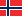 2Санкт-Петербург0.935 Исландия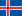 3Ханты-Мансийский автономный округ- Югра0.908 Япония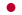 4Тюменская область0.908 Япония5Татарстан0.905 Республика Корея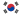 6Якутия0.897 Словения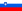 7Белгородская область0.896 Словения8Ямало-Ненецкий автономный округ0.894 Словения9Ненецкий автономный округ0.893 Словения10Магаданская область0.893 Словения11Томская область0.891 Испания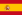 12Сахалинская область0.886 Чехия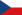 13Красноярский край0.885 Чехия14Республика Коми0.882 Чехия– Россия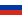 0.881 Чехия15Липецкая область0.877 Италия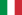 16Свердловская область0.877 Италия17Новосибирская область0.877 Италия18Самарская область0.874 Эстония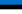 19Курская область0.873 Эстония20Воронежская область0.873 ЭстонияВысокий уровень развитияВысокий уровень развитияВысокий уровень развитияВысокий уровень развития85Республика Тыва0.786 Сейшельские Острова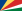 